Отчет о результатах работы по теме: «Разработка программы комплексного развития социальной инфраструктуры города Тобольска» (БЛОК 3)Исполнитель работ 				        ООО «Сибпрофконсалт»2017	ПРОЕКТ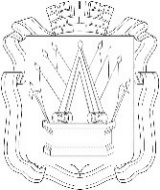 ТОБОЛЬСКАЯ ГОРОДСКАЯ ДУМА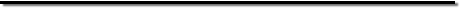 Р Е Ш Е Н И Еот _________________ 2017 года                                                             №_____О программе комплексного развития социальной инфраструктуры  города Тобольска на 2017-2028 годы На основании Федерального закона от 06.10.2003г. № 131-ФЗ «Об общих принципах организации местного самоуправления в Российской Федерации», закона Тюменской области от 29.12.2005г. № 444 «О местном самоуправлении в Тюменской области» и   руководствуясь ст. 24, 44 Устава города Тобольска, городская Дума решила:  Утвердить программу комплексного развития социальной инфраструктуры города Тобольска на 2017-2028 годы согласно приложению к настоящему решению. 2. Решение вступает в силу после его опубликования.Председатель городской Думы                                                        А. А. Ходосевичпроект Программа комплексного развития социальной инфраструктуры города тобольска  СодержаниеПаспорт Программы	6Введение	91	Прогноз социально-экономического и градостроительного развития города Тобольска	141.1	Прогнозируемый спрос на услуги социальной инфраструктуры (в соответствии с прогнозом изменения численности и половозрастного состава населения) в областях образования,  физической культуры и массового спорта, культуры с учетом объема планируемого жилищного строительства в соответствии с выданными разрешениями на строительство и прогнозируемого выбытия из эксплуатации объектов социальной инфраструктуры	201.1.1.	Образование	201.1.2.	Физическая культура и массовый спорт	241.1.3.	Культура	272	Целевые индикаторы Программы	292.1	Образование	332.2	Физическая культура и массовый спорт	332.3	Культура	343	Перечень мероприятий (инвестиционных проектов) по проектированию, строительству и реконструкции объектов социальной инфраструктуры  города	353.1	Образование	373.2	Физическая культура и массовый спорт	403.3	Культура	413.4	Планируемые к размещению объекты регионального значения	423.5	Планируемые к размещению объекты сферы молодежной политики	424	Оценка объемов и источников финансирования мероприятий (инвестиционных проектов) по проектированию, строительству, реконструкции объектов социальной инфраструктуры города	494.1	Образование	504.2	Физическая культура и массовый спорт	504.3	Культура	505	Оценка эффективности мероприятий (инвестиционных проектов) по проектированию, строительству, реконструкции объектов социальной инфраструктуры поселения, городского округа	586	Предложения по институциональным преобразованиям, совершенствованию правового и информационного обеспечения деятельности в сфере проектирования, строительства, реконструкции объектов социальной инфраструктуры на территории города Тобольска	637	Порядок внесения изменений в Программу комплексного развития социальной инфраструктуры города Тобольска	65Паспорт ПрограммыВведениеВ соответствии с пп. 28 ст. 1 Градостроительного кодекса Российской Федерации программа комплексного развития социальной инфраструктуры городского округа - документ, устанавливающий перечень мероприятий по проектированию, строительству, реконструкции объектов социальной инфраструктуры местного значения городского округа, которые предусмотрены также государственными и муниципальными программами, стратегией социально-экономического развития муниципального образования и планом мероприятий по реализации стратегии социально-экономического развития муниципального образования (при наличии данных стратегии и плана), планом и программой комплексного социально-экономического развития муниципального образования. Программа комплексного развития социальной инфраструктуры городского округа разрабатывается и утверждается органами местного самоуправления  городского округа на основании утвержденного Генерального плана городского округа и должна обеспечивать сбалансированное, перспективное развитие социальной инфраструктуры городского округа в соответствии с потребностями в строительстве объектов социальной инфраструктуры местного значения.Основанием для разработки Программы комплексного развития социальной инфраструктуры города Тобольска на (далее - Программа) являются следующие нормативные правовые акты:− Федеральный закон от 06.10.2003 № 131-ФЗ «Об общих принципах организации местного самоуправления в Российской Федерации»;−  Градостроительный кодекс Российской Федерации;− Земельный кодекс Российской Федерации;− Федеральный закон от 28.06.2014 № 172-ФЗ «О стратегическом планировании в Российской Федерации»;− постановление Правительства Российской Федерации от 01.10.2015 № 1050 «Об утверждении требований к программам комплексного развития социальной инфраструктуры поселений, городских округов»; − «СП 42.13330.2011. Свод правил. Градостроительство. Планировка и застройка городских и сельских поселений. Актуализированная редакция СНиП 2.07.01-89*» (утв. приказом Минрегиона России от 28.12.2010 № 820).− закон Тюменской области от 03.06.2005 № 385 «О регулировании градостроительной деятельности в Тюменской области»;− постановление Правительства Тюменской области от 19.03.2008 № 82-п «Об утверждении региональных нормативов градостроительного проектирования»;− решение Тобольской городской Думы от 28.04.2016 № 68 «О местных нормативах градостроительного проектирования муниципального образования городской округ город Тобольск»;− решение Тобольской городской Думы от 30.10.2007 № 196 «О Генеральном плане городского округа город Тобольск»;− решение Тобольской городской Думы от 31.05.2017 № 65 «Правила землепользования и застройки города Тобольска»;− решение Тобольской городской Думы от 21.012.2010 № 44 «О программе «Комплексного социально-экономического развития города Тобольска до 2020 года»;− иные нормативные правовые акты, нормативные технические документы, устанавливающие обязательные требования к составу, содержанию и порядку выполнения работы.Цель Программы:обеспечение безопасности, качества и эффективности использования населением объектов социальной инфраструктуры города Тобольска;доступность объектов социальной инфраструктуры города Тобольска для населения в соответствии с нормативами градостроительного проектирования;сбалансированное, перспективное развитие социальной инфраструктуры города Тобольска в соответствии с установленными потребностями в объектах социальной инфраструктуры;достижение расчетного уровня обеспеченности города Тобольска услугами в областях образования, здравоохранения, физической культуры и массового спорта и культуры в соответствии с нормативами градостроительного проектирования.Программа включает перечень инвестиционных проектов по строительству, реконструкции объектов социальной инфраструктуры местного значения, которые необходимы для осуществления органами местного самоуправления  полномочий по вопросам местного значения и в пределах переданных государственных полномочий в соответствии с федеральными законами, законом Тюменской области, и оказывают существенное влияние на социально-экономическое развитие города. С 01.01.2012 г. в соответствии с п.21 части 2 ст. 26.3 Федерального закона Российской Федерации от 06.10.1999 № 184-ФЗ «Об общих принципах организации законодательных  (представительных) и исполнительных органов государственной власти субъектов Российской Федерации» к полномочиям органов государственной власти субъекта Российской Федерации относится оказание населению первичной медико-санитарной помощи, специализированной, в т.ч. высокотехнологичной, медицинской помощи, скорой и т.д. За органами местного самоуправления закрепляются полномочия по созданию условий для оказания медицинской помощи. В силу передачи полномочий по организации оказания медицинской помощи органам исполнительной власти медицинские организации приобрели региональное значение и могут быть объектами местного значения только в случае передачи соответствующих полномочий органам местного самоуправления муниципальных образований. К объектам регионального значения в соответствии с федеральным законодательством относятся также объекты социальной инфраструктуры в области социального обслуживания. Мероприятия по строительству (реконструкции) объектов регионального значения (в том числе в области здравоохранения и социального обслуживания) в соответствии со ст. 14 Градостроительного кодекса Российской Федерации должны содержать в своем составе документы территориального планирования субъектов Российской Федерации, в частности, схема территориального планирования Тюменской области. В связи с этим в данной Программе объемы финансирования на строительство объектов регионального значения, а также график ввода их в эксплуатацию не приводятся.Программа содержит перечень объектов здравоохранения регионального значения, планируемых к строительству на территории города Тобольска.В соответствии с нормой п.5 ст. 26 Градостроительного кодекса Российской Федерации Программа является инструментом реализации Генерального плана города Тобольска.Предусмотренные данной Программой инвестиционные проекты по проектированию, строительству и реконструкции объектов социальной инфраструктуры города приняты в соответствии с программой Комплексного социально-экономического развития города Тобольска до 2020 года, утв. решением Думы от 28.05.2013 № 70, программой Тюменской области «Создание новых мест в общеобразовательных организациях в соответствии с прогнозируемой потребностью и современными условиями обучения на 2016 - 2025 годы», утв. постановлением Правительства Тюменской области от 30.12.2015 № 649-п и позволят обеспечить потребность населения в услугах образования, культуры, физической культуры и спорта в соответствии с нормативами градостроительного проектирования города Тобольска.В соответствии с п. 6 постановления Правительства Российской Федерации от 01.10.2015 № 1050 «Об утверждении требований к программам комплексного развития социальной инфраструктуры поселений, городских округов» Программа разработана на срок действия Генерального плана города Тобольска. Мероприятия и целевые показатели (индикаторы), предусмотренные Программой, указаны на первые 5 лет с разбивкой по годам, а на последующий период (до окончания срока действия программы) - без разбивки по годам.Термины и определенияПри формировании Программы использованы следующие термины и определения:- градостроительная деятельность – деятельность по развитию территорий городского округа, осуществляемая в виде территориального планирования, градостроительного зонирования, планировки территории, архитектурно-строительного проектирования, строительства, капитального ремонта, реконструкции объектов капитального строительства, эксплуатации зданий, сооружений; - градостроительная документация (документы градостроительного проектирования) – документы территориального планирования, документы градостроительного зонирования, документация по планировке территории;- функциональные зоны - зоны, для которых документами территориального планирования определены границы и функциональное назначение;- градостроительное зонирование - зонирование территорий муниципальных образований в целях определения территориальных зон и установления градостроительных регламентов;- территориальные зоны - зоны, для которых в правилах землепользования и застройки определены границы и установлены градостроительные регламенты;- правила землепользования и застройки - документ градостроительного зонирования, который утверждается нормативными правовыми актами органов местного самоуправления, нормативными правовыми актами органов государственной власти субъектов Российской Федерации - городов федерального значения Москвы и Санкт-Петербурга и в котором устанавливаются территориальные зоны, градостроительные регламенты, порядок применения такого документа и порядок внесения в него изменений;- красные линии - линии, которые обозначают существующие, планируемые (изменяемые, вновь образуемые) границы территорий общего пользования и (или) границы территорий, занятых линейными объектами и (или) предназначенных для размещения линейных объектов;- строительство - создание зданий, строений, сооружений (в том числе на месте сносимых объектов капитального строительства);- реконструкция объектов капитального строительства (за исключением линейных объектов) - изменение параметров объекта капитального строительства, его частей (высоты, количества этажей, площади, объема), в том числе надстройка, перестройка, расширение объекта капитального строительства, а также замена и (или) восстановление несущих строительных конструкций объекта капитального строительства, за исключением замены отдельных элементов таких конструкций на аналогичные или иные улучшающие показатели таких конструкций элементы и (или) восстановления указанных элементов;- объекты регионального значения - объекты капитального строительства, иные объекты, территории, которые необходимы для осуществления полномочий по вопросам, отнесенным к ведению субъекта Российской Федерации, органов государственной власти субъекта Российской Федерации Конституцией Российской Федерации, федеральными конституционными законами, федеральными законами, конституцией (уставом) субъекта Российской Федерации, законами субъекта Российской Федерации, решениями высшего исполнительного органа государственной власти субъекта Российской Федерации, и оказывают существенное влияние на социально-экономическое развитие субъекта Российской Федерации. Виды объектов регионального значения в указанных в части 3 статьи 14 Градостроительного кодекса областях, подлежащих отображению на схеме территориального планирования субъекта Российской Федерации, определяются законом субъекта Российской Федерации;- объекты местного значения - объекты капитального строительства, иные объекты, территории, которые необходимы для осуществления органами местного самоуправления полномочий по вопросам местного значения и в пределах переданных государственных полномочий в соответствии с федеральными законами, законом субъекта Российской Федерации, уставами муниципальных образований и оказывают существенное влияние на социально-экономическое развитие муниципальных районов, поселений, городских округов. Виды объектов местного значения муниципального района, поселения, городского округа в указанных в пункте 1 части 3 статьи 19 и пункте 1 части 5 статьи 23 Градостроительного кодекса областях, подлежащих отображению на схеме территориального планирования муниципального района, генеральном плане поселения, генеральном плане городского округа, определяются законом субъекта Российской Федерации.Прогноз социально-экономического и градостроительного развития города ТобольскаПрогноз социально-экономического развития города Тобольска на период 2017-2021 гг. и на 2028 год сформирован в 2 вариантах. Первый вариант прогноза основывается на параметрах Генерального плана города. Второй вариант характеризуется более реалистичным демографическим прогнозом.За основу прогноза развития социальной сферы города Тобольска принят прогноз социально-экономического развития на 2018 -2020 гг., утв. распоряжением  администрации города Тобольска от 05.07.2017 № 999.Целевые показатели на 2021 г. и 2028 г. по  I варианту развития приняты на основе расчета предсказаний линейного тренда и данных Генерального плана города Тобольска. Показатели по II варианту развития на 2021 г. и 2028 г. приняты на основе демографического прогноза и численности населения, предусмотренной Схемой водоснабжения и водоотведения города Тобольска на период 2015 – 2028 гг., утв. распоряжением администрации города Тобольска от 06.05.2015 № 867 (табл. 1).Оба варианта базируются на единой цели, определенной постановлением Правительства Российской Федерации от 01.10.2015 №1050 «Об утверждении требований к программам комплексного развития социальной инфраструктуры поселений, городских округов» - достижение расчетного уровня обеспеченности населения городского округа услугами в областях образования, физической культуры и массового спорта и культуры. Однако по второму варианту прогноза к расчетному сроку реализации Генерального плана ожидается достижение целевых показателей на более высоком уровне.В данной Программе за базовый сценарий принят второй вариант развития. Основные показатели прогноза социально-экономического и градостроительного развития городского округа город Тобольск представлены в табл. 1.Таблица 1Прогноз социально-экономического развития городского округа город Тобольск на период 2017-2028 гг.Демографическая ситуация по городскому округу город Тобольск  спрогнозирована с учетом нового строительства и в соответствии с параметрами программы Комплексного социально-экономического развития города Тобольска до 2020 г. по возрастной структуре населения, предусмотренной постановлением Правительства Тюменской области 12.02.2015 № 49-п «Региональные нормативы градостроительного проектирования в Тюменской области». Прогнозирование произведено с учетом сложившегося уровня рождаемости и смертности в Тобольске, численности женщин в возрасте от 15 до 49 лет,  коэффициента рождаемости данной категорией женщин. Ожидаемое число родившихся рассчитано путем умножения среднегодовой численности женщин репродуктивного возраста на соответствующие прогнозные коэффициенты рождаемости. Прогноз численности детей по возрастным группам произведен методом передвижки возрастов, который представляет собой вероятность того, что с наступлением следующего года ребенок перейдет в следующую возрастную группу, с учетом коэффициентов дожития по возрастным группам детей, сложившимся в целом по Тюменской области (без автономных округов).  Учитывая сложившуюся динамику демографических показателей, а также перспективы развития территории городского округа, в том числе реализацию проектных решений Генерального плана, потенциал жилищного строительства, рост темпов развития производств, прогнозная численность населения г. Тобольска должна составить на конец 2028 года 110 тыс. человек, что соответствует прогнозным значениям схемы водоснабжения и водоотведения города Тобольска до 2028 г. Демографический прогноз изменения численности населения городского округа г. Тобольск представлен в табл. 2.Таблица 2Демографический прогноз по городскому округу город Тобольск на период 2017-2028 годыПрогнозируемый спрос на услуги социальной инфраструктуры (в соответствии с прогнозом изменения численности и половозрастного состава населения) в областях образования,  физической культуры и массового спорта, культуры с учетом объема планируемого жилищного строительства в соответствии с выданными разрешениями на строительство и прогнозируемого выбытия из эксплуатации объектов социальной инфраструктурыРост жилищного строительства и демографическая ситуация требует от органов местного самоуправления принятия мер для удовлетворения потребности населения в объектах социальной инфраструктуры местного значения в сфере дошкольного и общего школьного образования, культуры, спорта. Прогнозируемый спрос на услуги социальной инфраструктуры в областях образования,  физической культуры и массового спорта, культуры сформирован:в соответствии с прогнозом изменения численности и половозрастного состава населения;с учетом объема планируемого жилищного строительства в соответствии с выданными разрешениями на строительство и прогнозируемого выбытия из эксплуатации объектов социальной инфраструктуры;с учетом значений расчетных показателей минимально допустимого уровня обеспеченности объектами местного значения, утв. постановлением Правительства от 12.02.2015 № 49-п.Спрос на услуги социальной инфраструктуры спрогнозирован  по категориям получателей и целевым группам населения, на которую направлена конкретная муниципальная услуга, и с учетом того, что каждая из входящих в перечень услуг потенциально может предоставляться как бюджетным учреждением, так и негосударственной организацией или автономным учреждением. Обеспечение населения в услугах организаций социальной инфраструктуры в перспективе возможно посредством строительства новых современных зданий образовательных организаций, спортивных сооружений и учреждений культуры, в том числе  в новых микрорайонах г. Тобольска.В качестве базового года для прогнозных расчетов принят 2016 год. Существующая численность населения принята в соответствии с данными статистического сборника «Демографический ежегодник 2013-2017 гг.», часть – IV.Для реализации мероприятий данной Программы приняты следующие проектные периоды:- первоочередные мероприятия (далее по тексту первая очередь) – конец 2020 года;- расчетный срок реализации плана мероприятий – конец 2028 года.  ОбразованиеОбщие данные, влияющие на разработку параметров Программы на 2017 – 2028 годы:- прогноз численности  детей в возрасте от 7 до 16 лет;- прогноз численности детей в возрасте от 16 до 18 лет;- прогноз численности детей в возрасте от 1 до 7 лет;- прогноз численности детей в возрасте от 5 до 18 лет;- проектная мощность действующих объектов.Программой Тюменской области от 30.12.2014 № 698-п «Развитие образования и науки до 2020 года» Правительством Тюменской области поставлены следующие цели:- обеспечение потребностей населения в услугах образования;- создание условий для развития детей дошкольного возраста.- обеспечение односменного режима обучения в 1 - 11 (12) классах общеобразовательных организаций;- перевод обучающихся в новые здания общеобразовательных организаций из зданий с износом 50% и выше.В рамках государственной программы реализуются мероприятия, направленные на решение задач по:- созданию условий для обеспечения доступности дошкольного образования;- обеспечению односменного режима обучения в 1-11 (12) классах общеобразовательных организаций, переводу обучающихся в новые здания общеобразовательных организаций с износом 50 процентов и выше;- увеличению доступности дополнительного образования (увеличение охвата дополнительным образованием детей в возрасте от 5 до 18 лет, в том числе по программами технической и естественнонаучной направленности);- обеспечению доступности дошкольного образования для детей раннего возраста (до 3-х лет).На первом этапе реализации Программы в соответствии с графиком ввода в эксплуатацию законченных строительством объектов (табл. 4), прогнозируется увеличение объемов услуг в сфере образования, в т.ч.:- общеобразовательных организаций: 2019 г. – 1200 учащихся;- дошкольных образовательных организаций: 2018 г. – 20 мест;2019 г. – 550 мест;- организаций по дополнительному образованию детей:2020 г. – 1400 мест  (табл. 3).На втором этапе реализации Программы увеличение услуг в сфере образования прогнозируется в следующих объемах:- 4 270 мест – в сфере дошкольного образования;- 6 970 учащихся – в сфере общего образования.Таблица 3Предельное значение расчетного показателя минимально допустимого уровня обеспеченности объектами в области образования за 2016 гг. и плановый период 2017-2028 годыТаблица 4График ввода в эксплуатацию и сноса объектов социальной инфраструктуры города ТобольскаФизическая культура и массовый спортОбщие данные, влияющие на разработку параметров Программы комплексного развития социальной инфраструктуры города Тобольска:- прогноз общей численности населения;- проектная мощность действующих объектов.Основные полномочия органов местного самоуправления в области физической культуры и спорта закреплены в Федеральном законе от 06.10.2003 №131-ФЗ «Об общих принципах организации местного самоуправления в Российской Федерации» и Федеральном законе от 04.12.2007 №329-ФЗ «О физической культуре и спорте в Российской Федерации», согласно которым к вопросам местного значения относится обеспечение условий для развития на территории городского округа физической культуры, школьного спорта и массового спорта, организация проведения официальных физкультурно-оздоровительных и спортивных мероприятий городского округа.Федеральным законом от 26.07.2017 № 202-ФЗ «О внесении изменений в Федеральный закон «Об общих принципах организации местного самоуправления в Российской Федерации» и статью 9.1 Федерального закона «О физической культуре и спорте в Российской Федерации» закреплено, что органы местного самоуправления вправе содействовать развитию физкультуры и спорта инвалидов, лиц с ограниченными возможностями здоровья, адаптивной физкультуры и адаптивного спорта.За счет строительства новых спортивных объектов, создания сети спортивных клубов по месту жительства, в том числе на плоскостных спортивных сооружениях, на период реализации Программы предусмотрено увеличение численности занимающихся спортивно-оздоровительной деятельностью в городе с 35,749 тыс. чел.  в 2016 г. до 47,96  тыс. чел. в 2028 г. (табл.5). На первом этапе реализации Программы в соответствии с государственной программой, утв. постановлением Правительства Тюменской области от 14.04.2017 № 18- п «Развитие физической культуры и спорта до 2020 г.» прогнозируется увеличение доли населения, систематически занимающегося спортом, с 35% в 2016 до 43,6% в 2028 г. На период реализации Программы мощность действующих и вводимых объектов не достигнет предельного значения расчетного показателя минимальной обеспеченности объектами физической культуры и спорта. Прогноз минимальной обеспеченности объектами физической культуры и спорта для оказания услуг  представлен в табл.6.Таблица 5Показатели для оценки прогнозируемого спроса на услуги физической культурой и спортом за 2015-2016 гг. и плановый период 2017-2028 годыТаблица 6Прогнозные значения расчетного показателя минимальной обеспеченности объектами физической культуры и спорта жителей  город Тобольска на период 2016-2028 гг.Культура Общие данные, влияющие на разработку параметров Программы комплексного развития социальной инфраструктуры города Тобольска:- прогноз общей численности населения;- прогноз численности детей в возрасте от 1 до 15 лет;- прогноз численности подростков в возрасте от 15 до 24 лет;- количество действующих объектов.	На период 2017-2028 годы прогнозируется прирост числа зарегистрированных пользователей библиотеками с 36,9 тыс. чел в 2016 г. до 55,8 тыс. чел. в 2028 г. Прирост числа участников социокультурных мероприятий прогнозируется с 691,8 тыс. чел. в 2016 г. до 1233,3 тыс. чел. в 2028 г. Прогноз роста числа участников клубных формирований незначителен (табл. 7).Прогноз расчетного показателя минимально допустимого уровня обеспеченности объектами культуры и искусства для оказания муниципальных услуг представлен в табл. 8. Предоставление услуг в отрасли культуры на территории городского округа город Тобольск осуществляется в условиях недостаточной инфраструктурной обеспеченности. Таблица 7Показатели для оценки прогнозируемого спроса на услуги культуры за 2015-2016 гг. и плановый период 2017-2028 годыТаблица 8Прогноз расчетного показателя минимально допустимого уровня обеспеченности объектами культуры и искусства жителей города Тобольска на период 2016-2028 гг.Целевые индикаторы ПрограммыВ соответствии с нормой п.5 ст. 26 Градостроительного кодекса Российской Федерации Программа является инструментом реализации Генерального плана города Тобольска.Анализ реализации Генерального плана города Тобольска, утв. решением Тобольской городской Думы от 30.10.2007 г. № 196, произведен по следующим разделам:- численность населения;- развитие социальной инфраструктуры.Анализ исполнения мероприятий по строительству объектов социальной инфраструктуры, предусмотренных Генеральным планом за период 2007-2015 гг. показал, что мощность существующих в городе объектов социальной инфраструктуры по состоянию на 01.01.2016 г. не достигла плановых показателей 1 очереди строительства по следующим объектам (табл. 9):- 649 мест дошкольных образовательных учреждений;- 11 476 мест организаций дополнительного образования детей;- 1 144 места учреждений клубного типа;- 3 объекта библиотек.По состоянию на 01.01.2016 г. мощность существующих в городе объектов социальной инфраструктуры превысила плановые показатели 1 очереди строительства по следующим объектам:- 16 514 кв. м площади пола - физкультурно-спортивные залы;- 53 кв. м площади зеркала воды - плавательные бассейны;- 31 306 кв. м – плоскостные сооружения;- 427 мест – театры.Тенденции роста численности населения не достигли расчетного значения 1 очереди Генерального плана города Тобольска. Проектная численность населения 1 очереди Генерального плана превышает фактическую численность населения города Тобольска по состоянию на 01.01.2016 г. на 12,981 тыс. человек.С учетом социально-экономических преобразований, стабилизации численности городского населения в Программе расчет целевых показателей (уровня обеспеченности) объектами социальной инфраструктуры произведен по второму варианту социально-экономического развития с более реалистичным демографическим прогнозом.Предусмотренные Программой инвестиционные проекты по проектированию, строительству и реконструкции объектов социальной инфраструктуры города приняты в соответствии с муниципальной программой Комплексного социально-экономического развития города Тобольска до 2020 года, программой по благоустройству города Тобольска, Генеральным планом города Тобольска и позволят обеспечить потребность населения в услугах образования, культуры, физической культуры и спорта в соответствии с нормативами градостроительного проектирования города Тобольска.Целевые индикаторы Программы включают технико-экономические, финансовые и социально-экономические показатели развития социальной инфраструктуры, устанавливаются по каждому мероприятию и по каждому виду объектов социальной инфраструктуры. Таблица 9Анализ исполнения мероприятий Генерального плана города Тобольска по состоянию на 01.01.2016 г.Реализация мероприятий Программы позволит улучшить показатели обеспеченности жителей города Тобольска объектами социальной инфраструктуры с учетом требуемых нормативных показателей пешеходной и транспортной доступности, установленных для данных объектов и соответствовать тенденциям прироста населения городского округа.Реализация мероприятий Программы на первом этапе не восполнит дефицит мощностей объектов социальной инфраструктуры.  	По результатам реализации мероприятий Программы мощность объектов дошкольного образования, общеобразовательных организаций, достигнет норматива минимально допустимого уровня обеспеченности. Дефицит обеспеченности сохранится по следующим объектам:- организации дополнительного образования детей – 10 076 мест;-  общедоступные библиотеки – 1 объект;- детские библиотеки – 4 объектов;- юношеские библиотеки – 1 объект;- плавательные бассейны – 7 271 кв. м зеркала воды; - плоскостные сооружения – 136 274 кв. м;- физкультурно-спортивные залы – 8 581 кв. м;- учреждения культуры клубного типа – 1 064 места;- выставочный зал – 1 объект; - универсальный спортивно-зрелищный зал – 660 мест (табл. 10).Таблица 10Целевые индикаторы  Программы на соответствие  нормативам градостроительного проектирования на период 2017-2028 годы  ОбразованиеПо итогам реализации Программы ожидается достижение следующих показателей:- увеличение технико-экономических параметров объектов дошкольного образования  с 7 171 мест в 2016 г. до 12 011 мест в 2028 г.;- увеличение обеспеченности детей дошкольного возраста местами в дошкольных образовательных организациях (количество мест на 1000 детей) с 652 мест в 2016 г. до 991 места в 2028 г.;- увеличение технико-экономических параметров муниципальных общеобразовательных организаций с 13,3 тыс. учащихся в 2016 г. до 21,5 тыс. учащихся в 2028 г.;- увеличение технико-экономических параметров муниципальных объектов, оказывающих услуги по дополнительному образованию детей с 6 603 мест в 2016 г. до 8 003 мест в 2028 г.;- увеличение доли обучающихся в государственных (муниципальных) общеобразовательных организациях, занимающихся в одну смену, в общей численности обучающихся в государственных (муниципальных) общеобразовательных организациях - до 100%.Достижение предельного значения уровня нормативной обеспеченности объектами образования прогнозируется по результатам реализации мероприятий второго этапа Программы.Кроме того, в соответствии с программой Тюменской области, утв. постановлением Правительства Тюменской области от 30.12.2015 № 649-п, при реализации I этапа Программы (2016 - 2020 годы):- к 2021 году обучающиеся 1 - 11(12) классов в общеобразовательных организациях перейдут на обучение в одну смену;- к 2021 году 100% обучающихся перейдут из зданий общеобразовательных организаций с износом 50% и выше в новые общеобразовательные организации (что обеспечит снижение показателей числа аварийных зданий и зданий, требующих капитального ремонта).Достижение предельного значения уровня нормативной обеспеченности населения г. Тобольска объектами дополнительного образования детей прогнозируется за пределами расчетного срока действия Программы, т.е. после 2028 г. Физическая культура и массовый спортПо итогам реализации Программы ожидается достижение следующих показателей:- увеличение доли населения, систематически занимающегося физической культурой и спортом, с 35% в 2016 г.  до 43,6% в 2028 г.;- увеличение численности лиц, систематически занимающихся физической культурой и спортом, с 35,75 тыс. чел. в 2016 г. до 47,96 тыс. чел в 2028 г.;- увеличение технико-экономических параметров спортивных плавательных бассейнов с 368 кв. м  в 2016 г. до 979 кв. м зеркала воды в 2028 г.;- увеличение технико-экономических параметров физкультурно-спортивных залов с 25 914 кв. м в 2016 г. до 29 719 кв. м  площади пола в 2028 г.;- увеличение технико-экономических параметров плоскостных сооружений с 67 306 кв. м в 2016 г. до 78 226  кв. м. в 2028 г.В связи с низкой обеспеченностью населения г. Тобольска спортивными объектами достижение предельного значения уровня нормативной обеспеченности в спортивных объектах прогнозируется за пределами расчетного срока действия Программы, т.е. после 2028 г. КультураПо итогам реализации Программы ожидается достижение следующих показателей:- увеличение библиотечного фонда с 441,8 тыс. экземпляров в 2016 г. до 489,8 тыс. экземпляров в 2028 г.;- увеличение численности участников социокультурных мероприятий  с 691,8 тыс. человек в 2016 г. до 1233,3 тыс. человек в 2028 г.Достижение предельного значения уровня нормативной обеспеченности населения г. Тобольска выставочными залами, общедоступными библиотеками,  музеями, учреждениями культуры клубного типа, универсальными спортивно-зрелищными объектами прогнозируется за пределами расчетного срока действия Программы, т.е. после 2028 г. Перечень мероприятий (инвестиционных проектов) по проектированию, строительству и реконструкции объектов социальной инфраструктуры  города Перечень мероприятий (инвестиционных проектов) по проектированию, строительству и реконструкции объектов социальной инфраструктуры, городского округа учитывает планируемые мероприятия по проектированию, строительству и реконструкции объектов социальной инфраструктуры местного значения, а также мероприятия, реализация которых предусмотрена по иным основаниям за счет внебюджетных источников.Необходимость строительства новых объектов социальной инфраструктуры обусловлена следующими причинами:- недостаточное количество мест в образовательных организациях;- существующая сеть организаций культуры и спорта не соответствует нормативам минимальной обеспеченности;- предусмотренная Генеральным планом градостроительная деятельность требует обеспечения населения объектами социальной инфраструктуры.Для каждого мероприятия определено 3 уровня приоритетности:- 1 приоритет – «Показатель уровня обеспеченности объектами социальной инфраструктуры местного значения (по видам объектов) ниже нормативного более 50%»;- 2 приоритет – «Показатель уровня обеспеченности объектами социальной инфраструктуры местного значения (по видам объектов) ниже нормативного менее 50%»; - 3 приоритет – «Показатель уровня обеспеченности объектами социальной инфраструктуры местного значения (по видам объектов) незначительно ниже нормативного».Первым и основным приоритетным направлением развития социальной инфраструктуры городского округа город Тобольск являются объекты спорта. На втором месте – объекты дошкольного образования детей, на третьем – объекты дополнительного образования детей.По состоянию на 01.01.2016 г. в городском округе город Тобольск  имеется ряд проблем, влияющих на развитие физической культуры и спорта, требующих неотложного решения, в том числе:- несоответствие уровня обеспеченности инфраструктуры города для занятий физической культурой и массовым спортом. Проблема характеризуется низким показателем обеспеченности спортивных сооружений, в т.ч.- 4,8% - плавательными бассейнами;- 33,8% - плоскостными сооружениями. Правительство Тюменской области совместно с органами местного самоуправления городского округа город Тобольск и менеджментом ПАО «СИБУР» в июле 2017 г. запустили в действие масштабную программу по реализации инвестиционных проектов социальной инфраструктуры, планируемых к размещению на территории городского округа город Тобольск. Однако реализация данных проектов не позволит достичь нормативного минимально допустимого значения уровня обеспеченности объектами спорта местного значения (мощности объектов спорта), предусмотренного постановлением Правительства Тюменской области от 12.02.2015 № 49-п «Региональные нормативы градостроительного проектирования» применение которых в градостроительном проектировании на территории города Тобольска закреплено решением Тобольской городской Думы от 28.04.2016 № 68 «Местные нормативы градостроительного проектирования».Общая концепция развития социальной инфраструктуры города Тобольска определена Генеральным планом города. Местоположение объектов определено проектами планировок территории, размещенных на официальном сайте администрации города Тобольска.Общий перечень мероприятий Программы комплексного развития социальной инфраструктуры городского округа город Тобольск  представлен в приложении 1.Перечень мероприятий по реализации Генерального плана (по проектированию, строительству и реконструкции объектов социальной инфраструктуры городского округа) сгруппирован по видам объектов социальной инфраструктуры с указанием:наименования;местоположения;технико-экономических параметров (вид, назначение, мощность (пропускная способность), площадь, категория и др.);сроков реализации в плановом периоде (с разбивкой по годам).Выбор приоритетного мероприятия базируется на принципе оценки эффективности варианта развития социальной инфраструктуры городского округа город Тобольск и достижении предельного значения расчетного показателя минимально допустимого уровня обеспеченности населения объектами социальной инфраструктуры местного значения. Прочие объекты социальной инфраструктуры местного значения, проектная мощность которых определяется заданием на проектирование, реализуются только при наличии источника финансирования. Предпочтение отдается договорам комплексной застройки и освоения территории. Комплексная застройка предполагает строительство не только жилых домов, но и объектов социальной, бытовой и инженерной инфраструктуры: благоустройство дворов и прилегающей территории, школы, детские сады, спортивные сооружения, инженерные сети и т. д.Концептуальная схема реализации рассматриваемых принципиальных вариантов развития социальной инфраструктуры городского округа город Тобольск представлена на рис. 1. Рисунок 1. Концептуальная схема реализации рассматриваемых принципиальных вариантов развития социальной инфраструктуры городского округа город ТобольскОбразованиеПеречень мероприятий (инвестиционных проектов) по проектированию, строительству и реконструкции объектов в области образования представлен в табл. 11. В общий объем капитального строительства на 2017 - 2028 годы включено строительство следующих объектов  образования:- общеобразовательные объекты суммарной проектной мощностью 8 170 учащихся;- детские сады на 4 840 мест.Таблица 11Мероприятия по проектированию, строительству и реконструкции объектов образованияФизическая культура и массовый спортПеречень мероприятий (инвестиционных проектов) по проектированию, строительству и реконструкции объектов в области физической культуры и массового спорта представлен в табл. 12. В перечень объектов капитального строительства на 2017 - 2028 годы включены следующие спортивные объекты:- плавательный бассейн проектной мощностью 611 кв. м площади зеркала воды, в т. ч. 315 кв. м бассейны в общеобразовательных школах, строительство которых предусмотрено проектом планировки микрорайона «Зона центра»; - физкультурно-спортивные залы мощностью 4 005 кв. м площади пола;- плоскостные сооружения мощностью 10 920 кв. м.Включение в Программу мероприятий по строительству прочих объектов в области физической культуры и спорта, в т.ч. площадки для стритбола, скейт-парка, теннисного корта, биатлонного корта планируется после разработки проектной документации, т.к. в соответствии с постановлением Правительства Тюменской области от 12.02.2015 № 49-п «Региональные нормативы градостроительного проектирования в Тюменской области», по данным объектам предельное значение расчетного показателя минимально допустимого уровня обеспеченности устанавливается по заданию на проектирование.Удовлетворение потребности населения и сокращение дефицита в физкультурно-спортивных залах предусмотрено за счет размещения объектов соответствующего назначения при проектируемых образовательных организациях. Федеральная служба по надзору в сфере защиты прав потребителей и благополучия человека разъясняет, что при применении положений пункта 1.7 СанПиН  2.4.2.2821-10 «Санитарно-эпидемиологические требования к условиям и организации обучения в общеобразовательных учреждениях» следует руководствоваться тем, что разрешается использование помещений для занятий спортом и физкультурой (спортивный зал, плавательные бассейны, спортивные площадки) образовательных учреждений для проведения различных форм спортивных занятий и оздоровительных мероприятий (секции, соревнования и другие) во время внеурочной деятельности для всех групп населения, в том числе и взрослых, при условии соблюдения режима уборки указанных помещений.В данной Программе мощность плоскостных сооружений для общеобразовательных учреждений принята в соответствии с нормативами СНиП 2.08.02.89 «Общественные здания», МГСН «Общеобразовательные учреждения», Москва, 2005 г.: - спортивные залы 162 м кв. для школ с численностью до 320 учащихся, 288 м кв.  для школ с численностью более 1000 учащихся;- площадки для комбинированных видов спорта – 480 м кв.;- площадки для подвижных игр – 300 м кв.Строительство спортивных объектов должно осуществляться как по индивидуально разработанным проектам, так и по типовым, обеспечивать комплексную безопасность, энергоэффективность, доступность для лиц с ограниченными возможностями здоровья, быть малобюджетными и быстровозводимыми. Определенную долю в строительстве должны составлять объекты, возводимые на условиях государственно-частного партнерства.Таблица 12Мероприятия по проектированию, строительству и реконструкции объектов физической культуры и спортаКультураПеречень мероприятий (инвестиционных проектов) по проектированию, строительству и реконструкции объектов в области культуры представлен в табл. 13. В перечень объектов капитального строительства на 2017 - 2028 годы включены следующие объекты культуры:- библиотеки – 1 объект;- концертный комплекс;- культурно-просветительский центр – 230 мест;- объекты дополнительного образования детей (подведомственные управлению культуры г. Тобольска) – 1 объект на 1400 мест.Нормативную обеспеченность по требуемым мощностям библиотек предполагается достичь как за счет размещения библиотек в проектируемых многофункциональных комплексах, так и за счет размещения соответствующих объектов на первых этажах проектируемых жилых домов.Таблица 13Мероприятия по проектированию, строительству и реконструкции объектов культуры  Планируемые к размещению объекты регионального значенияВ соответствии с государственной программой «Основные направления развития здравоохранения Тюменской области до 2020 г.» запланировано построить стоматологическую поликлинику, филиал ГБУЗ ТО «Городская поликлиника» в 7 «а» мкр., провести реконструкцию детского отделения ГБУЗ ТО «Областная больница №3», ГБУЗ ТО «Тобольский специализированный дом ребенка». Программой Комплексного социально-экономического развития города Тобольска до 2020 г. предусмотрено строительство поликлиники на 400 посещений в смену. В микрорайоне Центральный, по ул. С. Ремезова зарезервирован земельный участок для строительства данной поликлиники (табл.14). Планируемые к размещению объекты сферы молодежной политикиНа территории городского округа город Тобольск постоянную досуговую занятость детей и молодежи от 5 до 18 лет обеспечивают 3 учреждения дополнительного образования сферы молодежной политики. На их базе организована систематическая занятость по дополнительным общеобразовательным программам по 5 направленностям: художественная, техническая, туристко-краеведческая, социально-педагогическая, естественнонаучная.В соответствии с муниципальной программой «Основные направления развития молодёжной политики в г. Тобольске», утв. распоряжением администрации города Тобольска от 15.10.2015 №14-рк, прогноз численности детей и молодежи,  занимающихся в учреждениях дополнительного образования сферы молодежной политики по итогам 2014 года составил 18,2 % от числа детей и молодежи города Тобольска в возрасте 5-18 лет, в 2016 г – 21%, в 2018 -23% .Ставка на развитие новых форм работы с детьми и молодёжью, выработку наиболее эффективных путей усовершенствования процесса взаимодействия и повышения заинтересованности населения в предоставляемых услугах, требует от органов местного самоуправления увеличения площадей зданий для проведения занятий с детьми и молодежью.Программой Комплексного социально-экономического развития города Тобольска до 2020 г. предусмотрено строительство объекта «Дворец творчества детей и молодежи» - многофункциональный культурно-досуговый центр. На законодательном уровне нормативы обеспеченности муниципального образования объектами в сфере молодежной политики не определены.Общая схема реализации предлагаемого варианта развития социальной инфраструктуры города Тобольска на период 2017-2028 гг. представлена на рис. 2.Пешеходная доступность перспективных объектов образования представлена на рис. 3, 4. Пешеходная доступность перспективных объектов спорта представлена на рис. 5.Таблица 14Планируемые к размещению объекты регионального значения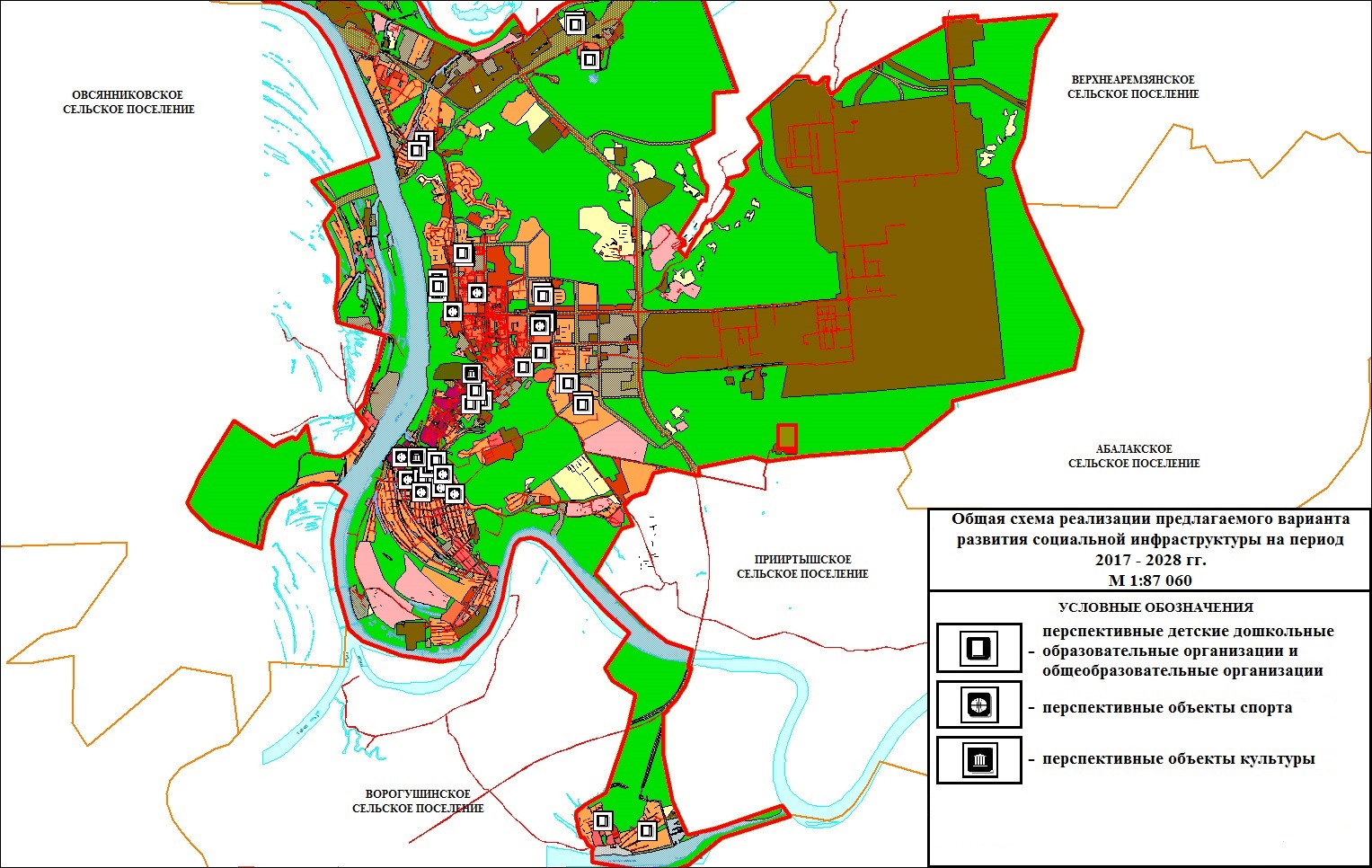 Рисунок 2. Общая схема реализации предлагаемого варианта развития социальной инфраструктуры города Тобольска на период 2017-2028 гг. Рисунок 3. Пешеходная доступность перспективных объектов дошкольного образования предлагаемого варианта развития социальной инфраструктуры города Тобольска на период 2017-2028 гг.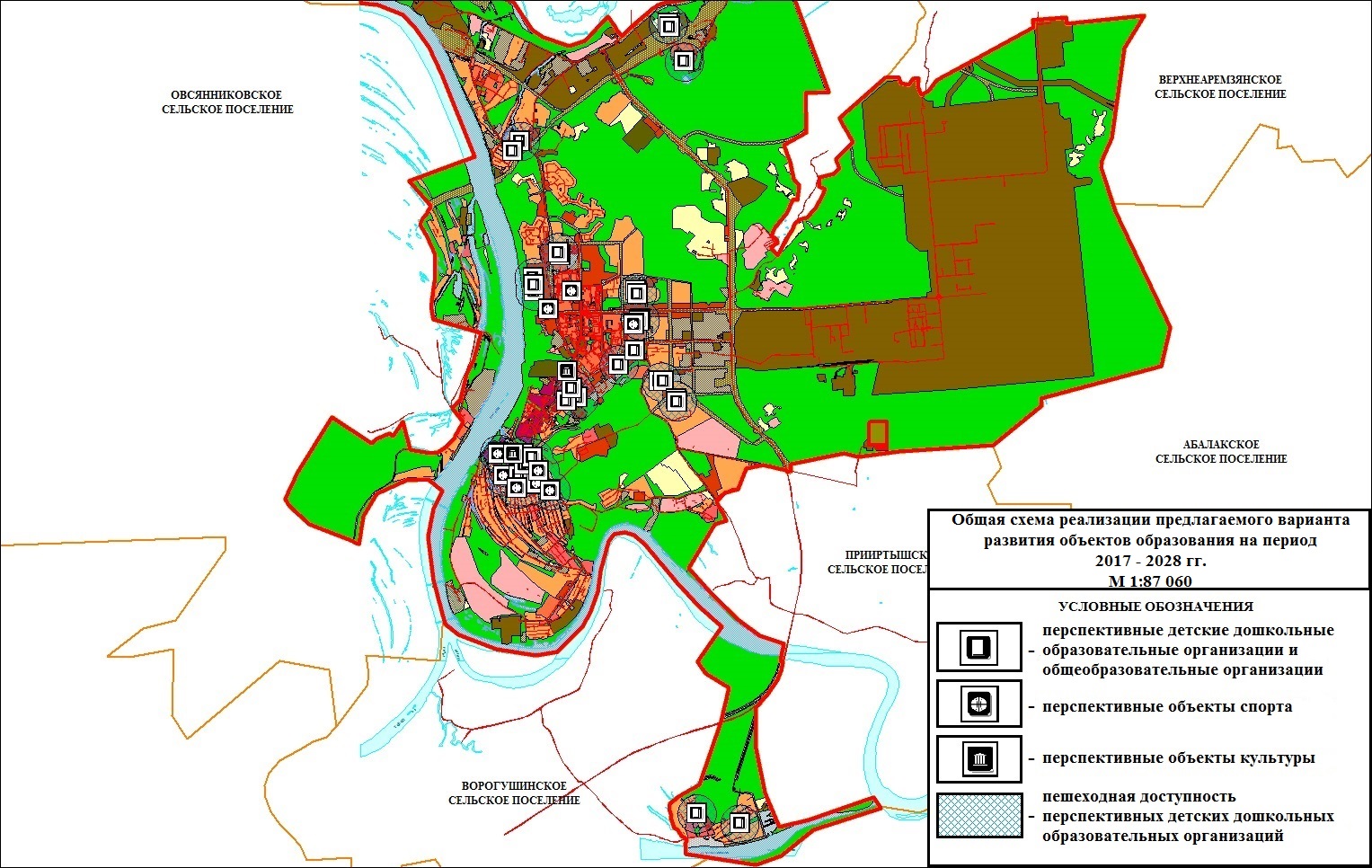 Рисунок 4. Пешеходная доступность перспективных объектов общеобразовательных организаций предлагаемого варианта развития социальной инфраструктуры города Тобольска на период 2017-2028 гг.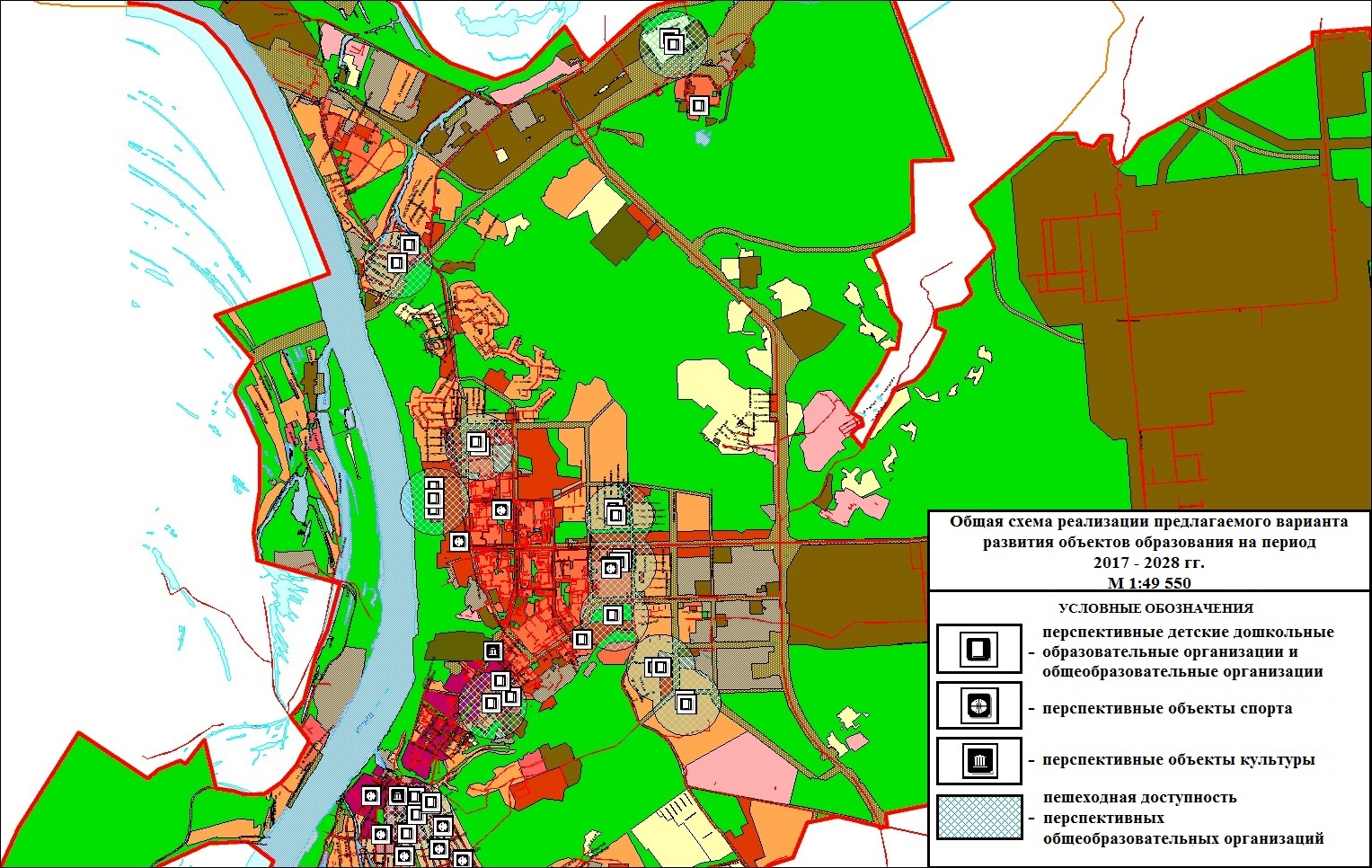 Рисунок 5. Пешеходная доступность перспективных объектов спорта предлагаемого варианта развития социальной инфраструктуры города Тобольска на период 2017-2028 гг.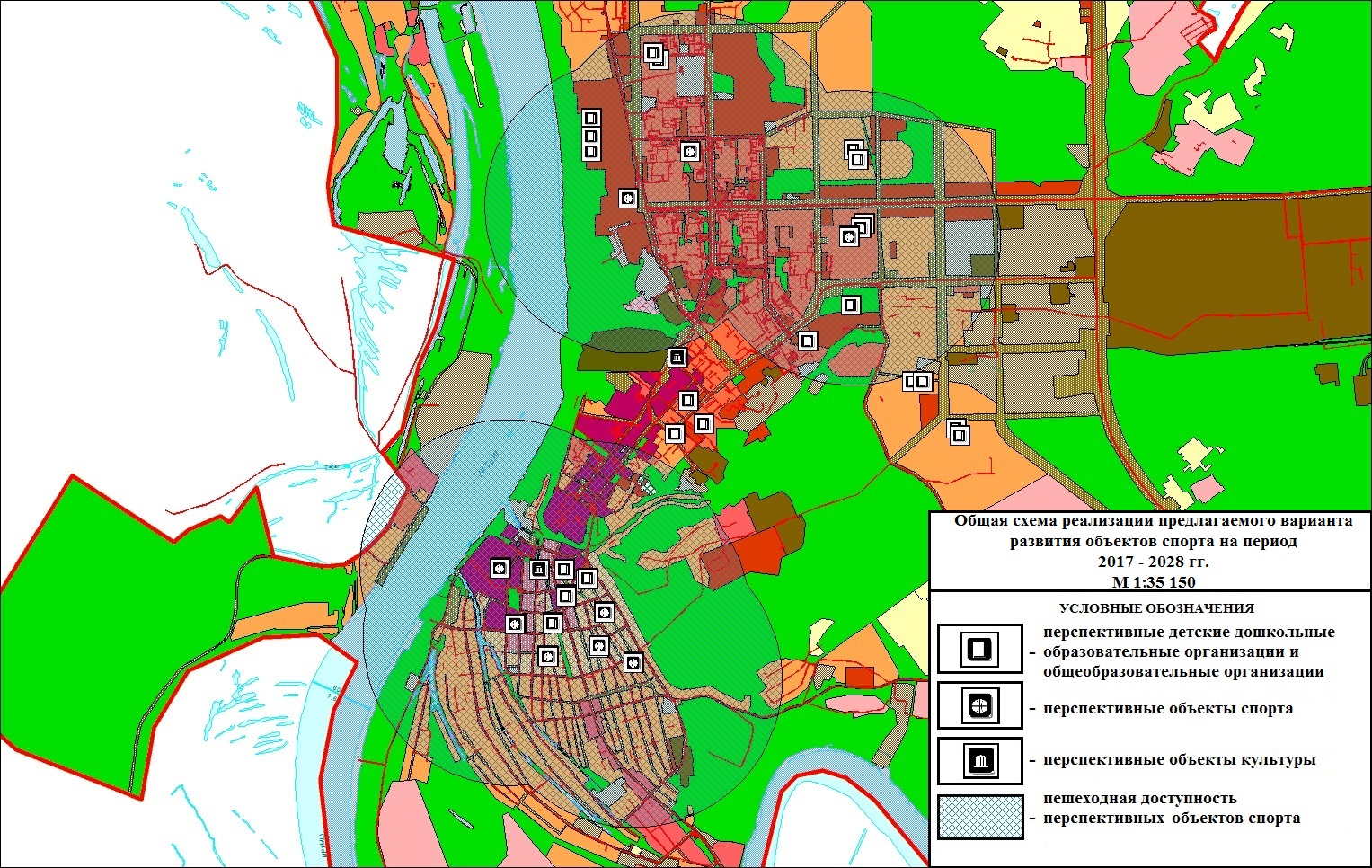 Оценка объемов и источников финансирования мероприятий (инвестиционных проектов) по проектированию, строительству, реконструкции объектов социальной инфраструктуры города Оценка объемов и источников финансирования мероприятий (инвестиционных проектов) по проектированию, строительству, реконструкции объектов социальной инфраструктуры городского округа включает укрупненную оценку необходимых инвестиций с разбивкой по видам объектов социальной инфраструктуры, целям и задачам Программы, источникам финансирования, включая средства бюджетов всех уровней и внебюджетные средства.Сметная стоимость объектов социальной инфраструктуры на период 2021-2028 годы принята в соответствии с Государственными сметными нормативами (укрупненные нормативы цены строительства), утв. приказами Министерства строительства и жилищно-коммунального хозяйства Российской Федерации от 13.06.2017 № 870/пр, от 28.06.2017 № 935/пр, от 28.06.2017 № 934/пр:- НЦС 81-02-06-2017 Часть 6. «Объекты культуры»;- НЦС 81-02-03-2017 Часть 3. «Объекты народного образования»;- НЦС 81-02-05-2017 Часть 5. «Спортивные здания и сооружения». Государственные укрупненные нормативы цены строительства, применяемые в данной Программе, предназначены для планирования инвестиций (капитальных вложений), оценки эффективности использования средств, направляемых на капитальные вложения, и подготовки технико-экономических показателей в задании на проектирование объектов образования, спорта, культуры, строительство которых финансируется с привлечением средств федерального бюджета. Укрупненные нормативы рассчитаны и представляют собой объем денежных средств, необходимый и достаточный для возведения объектов с учетом всей номенклатуры затрат, которые предусматриваются действующими нормативными документами в сфере ценообразования для выполнения основных, вспомогательных и сопутствующих этапов работ для строительства объекта в нормальных (стандартных) условиях, не осложненных внешними факторами, а также мебели и инвентаря.Показателями предусмотрены конструктивные решения, обеспечивающие использование объектов маломобильными группами населения. На период реализации Программы расчет прогнозной стоимости планируемого к строительству объекта произведен с применением коэффициентов, учитывающих регионально-экономические, регионально-климатические условия, а также индексов  дефляторов по разделу «Капитальные вложения», разработанных и утвержденных Минэкономразвития России от 06.05.2016 «Прогноз социально-экономического развития Российской Федерации на 2017 - 2019 гг. (базовый вариант), от 25.03.2013 «Прогноз долгосрочного социально-экономического развития Российской Федерации на период до 2030 г.». Нормативы цены строительства рассчитаны для отдельно стоящих зданий, без учета прочих объектов, расположенных в пределах земельного участка, отведенного под застройку (трансформаторные подстанции, котельные, насосные станции и т.п.). Стоимость строительства наружных инженерных сетей и благоустройства территории должны учитываться при разработке проектно-сметной документации по каждому объекту.По мероприятиям, реализация которых осуществляется в соответствии с программой Тюменской области «Создание новых мест в общеобразовательных организациях в соответствии с прогнозируемой потребностью и современными условиями обучения на 2016 - 2025 годы».  объемы финансирования соответствуют данным программы. По мероприятиям, реализация которых осуществляется в соответствии с программой Комплексного социально-экономического развития города Тобольска до 2020 г.. объемы финансирования приняты в соответствии с системой программных мероприятий данной программы.Источниками финансирования мероприятий являются бюджет Тюменской области, бюджет города Тобольска и внебюджетные средства.Оценка объемов и источников финансирования по видам социальных объектов с учетом освоенных объемов финансирования за 2014-2016 представлена в табл. 15.Ответственным исполнителем по реализации проектов строительства объектов социальной инфраструктуры является комитет по капитальному строительству администрации города Тобольска.ОбразованиеОбщая сметная стоимость объектов образования составляет 14 362,8 млн руб. с учетом НДС, в т.ч. за счет бюджета Тюменской области – 14338,2 млн руб., за счет внебюджетных средств – 24,6 млн. руб.Физическая культура и массовый спортОбщая сметная стоимость объектов физической культуры и спорта  составляет 1 457,2 млн руб. с учетом НДС, в т.ч. по источникам финансирования:- 993,6 млн руб. - бюджет города Тобольска;- 463,6 млн руб. – внебюджетные источники.КультураОбщая сметная стоимость объектов культуры составляет 2 582,6 млн руб. с учетом НДС, источником финансирования является бюджет города Тобольска.Таблица 15Оценка объемов и источников финансирования Программы по видам социальных объектов Оценка эффективности мероприятий (инвестиционных проектов) по проектированию, строительству, реконструкции объектов социальной инфраструктуры поселения, городского округа Оценка эффективности мероприятий (инвестиционных проектов) по проектированию, строительству, реконструкции объектов социальной инфраструктуры включает оценку социально-экономической эффективности и соответствия нормативам градостроительного проектирования города, в т.ч. с разбивкой по видам объектов социальной инфраструктуры города, целям и задачам Программы, а также определение количества создаваемых рабочих мест в результате реализации предусмотренных Программой мероприятий.Реализация мероприятий Программы позволит достичь определённых социальных эффектов:- увеличение уровня обеспеченности объектами социальной инфраструктуры города для населения в соответствии с нормативами градостроительного проектирования (табл. 16);- ликвидации двухсменного режима работы общеобразовательных организаций;- улучшение качества жизни населения;- расширение занятости населения.Эффект производимых услуг объектами социальной инфраструктуры местного значения будет проявляться и на региональном уровне. Перечень целевых показателей носит открытый характер и предусматривает возможность их корректировки в случаях изменения ситуации, путем внесения соответствующих изменений в данную Программу.Таблица 16Показатели соответствия уровня обеспеченности объектами социальной инфраструктуры нормативам градостроительного проектирования города,%Предусмотренные Программой мероприятия по строительству объектов социальной инфраструктуры окажут существенное влияние на экономические показатели в части инвестиций в основной капитал, будут способствовать созданию новых рабочих мест, а также росту налоговых доходов бюджетов всех уровней за счет увеличения налога на доходы физических лиц.Прогноз числа рабочих мест в сфере дошкольного образования сформирован в соответствии с нормативной численностью воспитанников на сохраняемую проектную мощность объектов (существующая и новое строительство). За основу расчета приняты нормативы, утв. постановлением Министерства труда Российской Федерации от 21.04.1993 № 88 «Об утверждении нормативов по определению численности персонала, занятого обслуживанием дошкольных учреждений». Норматив численности персонала (воспитатели, помощники воспитателей) принят на уровне 3 человек на группу при условии наполняемости группы – 20 воспитанников, пятидневной рабочей неделе, длительности пребывания детей в детском саду – 9 ч., 10% невыходов.Прогноз числа рабочих мест общеобразовательных организаций сформирован на нормативное количество мест в школе при наполняемости 25 человек в классе. На образовательное учреждение проектной мощностью  900 мест норматив численности педагогических работников составил 106 ед., на 1 000 мест – 118 ед. без учета административного персонала. Прогноз числа рабочих мест в библиотеках сформирован исходя из фактической численности персонала библиотек, приходящейся на 1 библиотеку.Прогноз числа рабочих мест в организациях физической культуры спрогнозирован на численность тренерского состава на прогнозную численность населения, систематически занимающегося спортом.В соответствии с Законом Тюменской области от 09.12.2016 № 104 «Об областном бюджете на 2017 год и плановый период 2018 и 2019 годы»  в бюджет городского округа город Тобольск зачисляется  36 % налога на доходы физических лиц, в т.ч.  15% - по нормативу, предусмотренному ст. 61.2 Бюджетного кодекса Российской Федерации и 21% дополнительного норматива от налога на доходы физических лиц. Расчет прироста поступления налоговых доходов произведен с учетом ежегодной индексации средней заработной платы методом цепных подстановок нарастающим итогом (табл. 17).	Таблица 17Показатели социальной и бюджетной эффективности мероприятий ПрограммыПредложения по институциональным преобразованиям, совершенствованию правового и информационного обеспечения деятельности в сфере проектирования, строительства, реконструкции объектов социальной инфраструктуры на территории города ТобольскаПредложения по совершенствованию нормативно-правового и информационного обеспечения деятельности в сфере проектирования, строительства, реконструкции объектов социальной инфраструктуры городского округа разрабатываются в целях обеспечения гарантии реализации предлагаемых в составе Программы мероприятий (инвестиционных проектов). По результатам анализа градостроительной документации установлено, что планируемые к размещению объекты социальной инфраструктуры в документах территориального планирования приведены без учета их значений согласно законодательно установленным полномочиям органов местного самоуправления муниципальных образований. Рекомендуется внести изменения Положение о территориальном планировании и в Генеральный план города Тобольска в части уточнения перечня планируемых к размещению объектов в соответствии с требованиями ст. 23 Градостроительного кодекса Российской Федерации и вопросами местного значения, определёнными Федеральным законом от 6.10. 2003 № 131-ФЗ «Об общих принципах организации местного самоуправления в Российской Федерации». В Генеральном плане города Тобольска расчет нормативов дошкольных образовательных учреждений и учреждений общего образования произведен по возрастным группам, не соответствующим возрастным группам детей, определенным Региональными нормативами градостроительного проектирования в Тюменской области, утв. постановлением Правительства Тюменской области от 12.02.2015  №  49-п. В соответствии с решением Тобольской городской Думы от  30.10.2007 № 196 «О Генеральном плане городского округа город Тобольск» планирование развития сети объектов социальной инфраструктуры в документах территориального планирования выполнено на основании норм расчета учреждений следующих нормативных актов:-  Методика нормативной потребности субъектов Российской Федерации в объектах социальной инфраструктуры (одобрено Распоряжением Правительства Российской Федерации от 19.10.99 г. №1683);- «Социальные нормативы и нормы» (одобрено Распоряжение Правительства Российской Федерации от 3 июля 1996 г. №1063-р);- СНиП 2.07.01-89 Градостроительство. Планировка и застройка городских и сельских поселений (далее - СНИП). Региональные нормативы градостроительного проектирования Тюменской области утверждены постановлением Правительства Тюменской области от 12.02.2015 № 49-п, местные нормативы градостроительного проектирования утверждены, позднее даты внесения изменений в Генеральный план города Тобольска. Рекомендуется внести изменения в Генеральный план города Тобольска в части планирования развития объектов социальной инфраструктуры.Проектные мощности планируемых данной Программой объектов учтены в расчетах перспективной нагрузки инженерной инфраструктуры городского округа (схеме теплоснабжения, водоснабжения и водоотведения). Схемы теплоснабжения, водоснабжения и водоотведения подлежат ежегодной актуализации с учетом выданных технических условий для присоединения планируемых к строительству или реконструкции объектов.Федеральным законом от 03.07.2016 № 373-ФЗ внесены изменения в Градостроительный кодекс Российской Федерации и другие законы в части совершенствования регулирования подготовки, согласования и утверждения документации по планировке территории и обеспечения комплексного и устойчивого развития территорий. Администрацией города проведена работа по приведению в соответствие Правил землепользования и застройки. Решением Тобольской городской Думы от 31.05.2017 № 65 внесены изменения в «Правила землепользования и застройки на территории города Тобольска». В соответствии с нормой ст. 9 Градостроительного кодекса Российской Федерации сведения о градостроительной деятельности размещены на официальном сайте органов местного самоуправления города Тобольска. При этом объекты местного значения должны быть интегрированы с порталом «Федеральная государственная информационная система территориального планирования». Распоряжением Правительства Российской Федерации от 01.06.2016 № 1078-р утверждена (Дорожная карта) «Совершенствование правового регулирования градостроительной деятельности и улучшение предпринимательского климата в сфере строительства». Дорожная карта дополнена новыми мероприятиями по информационному обеспечению градостроительной деятельности, обеспечению межведомственного электронного взаимодействия между органами государственного кадастрового учета и органами исполнительной власти, органами местного самоуправления при оказании услуг в сфере строительства. Регионы должны внедрить двухуровневые автоматизированные информационные системы обеспечения градостроительной деятельности – до апреля 2017 года. Рекомендуется внедрить автоматизированную систему обеспечения градостроительной деятельности с интеграцией в систему Тюменской области, с информационным взаимодействием с ресурсами Федеральной службы государственной регистрации кадастра и картографии.Рекомендуется в нормативные акты по бюджетному планированию внести дополнения, касающиеся взаимосвязи между бюджетным и стратегическим (градостроительным) планированием.В соответствии с нормой ст. 26 Градостроительного кодекса Российской Федерации информационное обеспечение данной Программы должно осуществляться в средствах массовой информации, на сайте администрации города в сети «Интернет» не менее чем за тридцать дней до их утверждения.Порядок внесения изменений в Программу комплексного развития социальной инфраструктуры города ТобольскаПрограмма комплексного развития социальной инфраструктуры городского округа город Тобольск - это прогнозно-плановый документ, определяющий комплекс мероприятий градостроительного и инфраструктурного развития городского округа на долгосрочный период.Мероприятия Программы не несут расходных обязательств городского округа. Расходные обязательства возникают в результате утверждения в установленном порядке муниципальных программ, разрабатываемых в соответствии с утвержденным порядком, инвестиционных проектов и планов мероприятий по решению задач развития городского округа в планируемом периоде.Изменения в Программу комплексного развития социальной инфраструктуры города Тобольска могут вноситься в следующих случаях:исключения отдельных полномочий  администрации городского округа город Тобольск, а также наделения администрации городского округа дополнительными полномочиями;необходимости включения дополнительных мероприятий;изменения показателей социально-экономического развития городского округа города Тобольск, Стратегии социально-экономического развития Тюменской области;резкого роста (спада) численности населения. Внесение изменений в Программу осуществляется в порядке, установленном Регламентом Тобольской городской Думы для подготовки проектов нормативных правовых актов Думы. Изменения в Программу вносятся без проведения публичных слушаний.В соответствии с нормой п.6 ст. 26 Градостроительного кодекса внесение изменений в Программу осуществляется в случае, если какие-либо программы, реализуемые за счет средств федерального бюджета, бюджетов субъектов Российской Федерации, местных бюджетов, решения органов государственной власти, органов местного самоуправления, иных главных распорядителей средств соответствующих бюджетов, предусматривающие создание объектов федерального значения, объектов регионального значения, объектов местного значения, инвестиционные программы субъектов естественных монополий, приняты до утверждения документов территориального планирования и предусматривают создание объектов федерального значения, объектов регионального значения, объектов местного значения, подлежащих отображению в документах территориального планирования, но не предусмотренных указанными документами территориального планирования, Программа комплексного развития социальной инфраструктуры и решение об ее утверждении подлежат в двухмесячный срок с даты утверждения указанных документов территориального планирования приведению в соответствие с ними.В случае, если программы, реализуемые за счет средств федерального бюджета, бюджетов субъектов Российской Федерации, местных бюджетов, решения органов государственной власти, органов местного самоуправления, иных главных распорядителей средств соответствующих бюджетов, предусматривающие создание объектов федерального значения, объектов регионального значения, объектов местного значения, инвестиционные программы субъектов естественных монополий, организаций коммунального комплекса принимаются после утверждения документов территориального планирования и предусматривают создание объектов федерального значения, объектов регионального значения, объектов местного значения, подлежащих отображению в документах территориального планирования, но не предусмотренных документами территориального планирования, в указанные документы территориального планирования в пятимесячный срок с даты утверждения таких программ и принятия таких решений вносятся соответствующие изменения. Затем вносятся дополнения и изменения в Программу комплексного развития социальной инфраструктуры.Мониторинг разработки и утверждения Программы комплексного развития социальной инфраструктуры города Тобольска проводится в соответствии с нормой п. 6 ст. 7 Градостроительного кодекса Российской Федерации органами государственной власти субъекта Российской Федерации.В соответствии с п. 4 приказа Министерства экономического развития Российской Федерации от 29.03.2016 № 181 «Об утверждении порядка осуществления мониторинга разработки и утверждения программ комплексного развития социальной инфраструктуры поселений, городских округов» орган местного самоуправления, утвердивший Генеральный план, по итогам полугодия до 20 числа месяца, следующего за отчетным периодом, уведомляет уполномоченный орган о состоянии разработки и утверждении Программы, а также об изменениях, внесенных в утвержденную Программу, представляя следующую информацию:- о разработке или утверждении Программы;- копию решения уполномоченного органа о разработке Программы;- копию Программы с копией акта об ее утверждении.Для реализации мероприятий данной Программы (осуществление бюджетных инвестиций в объекты капитального строительства муниципальной собственности) рекомендуется разработка муниципальной инвестиционной программы или программы капитального строительства и реконструкции объектов муниципальной собственности, координатором которой выступит комитет капитального строительства администрации города.Координатор Программы осуществляет:- текущее управление реализацией Программы;- внесение предложений о корректировке мероприятий Программы;- внесение предложений об изменении объемов финансовых средств, направляемых на решение отдельных задач Программы;- контроль за реализацией Программы.Муниципальная программа ежегодно актуализируется в соответствии с решением о бюджете на плановый период. При корректировке муниципальной программы на очередной финансовый год и плановый период уточняются мероприятия, их финансирование и целевые показатели второго и последующих годов планового периода.Мониторинг и оценку результативности мероприятий путем сопоставления планируемых целевых показателей с фактически достигнутыми целевыми показателями осуществляет комитет экономики города, обеспечивает при необходимости их корректировку.Наименование программыПрограмма комплексного развития социальной инфраструктуры города Тобольска Основание для разработки ПрограммыФедеральный закон № 373-ФЗ «О внесении изменений в Градостроительный кодекс Российской Федерации, отдельные законодательные акты Российской Федерации в части совершенствования регулирования, подготовки, согласования и утверждения документации по планировке территории и обеспечения комплексного и устойчивого развития территорий и признании утратившими силу отдельных положений законодательных актов Российской Федерации»;Поручение Губернатора Тюменской области от 28.10.2016 г. Об обеспечении утверждения программ комплексного развития систем коммунальной, транспортной и социальной инфраструктурНаименование Заказчика Программы, его местонахождениеАдминистрация города ТобольскаАдрес: 626152, Тюменская область, г. Тобольск,ул. Аптекарская, 3Наименование Разработчика Программы, его местонахождениеООО «Сибпрофконсалт»Адрес: 625000, г. Тюмень, ул. Дзержинского, 15, оф.702Тел./факс: (3452) 59-50-33E-mail: office@portcorp.ru Цели и задачи ПрограммыРабота выполняется в целях обеспечения:-  безопасности, качества и эффективности использования населением объектов социальной инфраструктуры города Тобольска;- доступности объектов социальной инфраструктуры города Тобольска для населения в соответствии с нормативами градостроительного проектирования; - сбалансированного, перспективного развития социальной инфраструктуры города Тобольска в соответствии с установленными потребностями в объектах социальной инфраструктуры;- достижения расчетного уровня обеспеченности населения города Тобольска услугами в областях образования, здравоохранения, физической культуры и массового спорта, культуры в соответствии с нормативами градостроительного проектирования;- эффективности функционирования действующей социальной инфраструктуры.Задачи:разработка перечня мероприятий (инвестиционных проектов) по проектированию, строительству объектов социальной инфраструктуры города Тобольска, на основе характеристики существующего состояния социальной инфраструктуры,  Генерального плана города Тобольска, Правил землепользования и застройки города Тобольска, мероприятий (инвестиционных проектов) по проектированию, строительству, реконструкции объектов социальной инфраструктуры, предусмотренных государственными и муниципальными программами, в том числе программой комплексного социально-экономического развития города Тобольска, а также с учетом утвержденных проектов планировки территорий в городе Тобольске, формирующих систему проектов решений органов местного самоуправления, обеспечивающую своевременную и полноценную реализацию Генерального плана города Тобольска с учетом всех программ развития муниципального образования.Целевые показатели (индикаторы) обеспеченности населения объектами социальной инфраструктурыРазвитие сети объектов социальной инфраструктуры с увеличением материально-технической базы:1. Образование:- дошкольные образовательные организации – до 12 011 мест;- общеобразовательные организации – до 21 486 учащихся;- организации дополнительного образования детей - до 8 003 места.2. Физическая культура и массовый спорт:- физкультурно-спортивные залы – до 29 919 кв. м площади пола;- плавательные бассейны – до 979 кв. м площади зеркала воды;- плоскостные сооружения – до 78 226 тыс. кв. м.3. Культура- общедоступные библиотеки – до 10 объектов;- концертный комплекс – 1 объект;- учреждения культуры клубного типа – до 1 686 местУкрупненное описание запланированных мероприятий (инвестиционных проектов) по проектированию, строительству, реконструкции объектов социальной инфраструктурыМероприятия по строительству и реконструкции объектов социальной инфраструктуры в сферах: образование, физическая культура и массовый спорт, культура следующей проектной мощностью:- детские сады на 4 840 мест;- общеобразовательные школы на 8 170 учащихся;- дополнительное образование детей на 1 400 мест;- библиотеки – 1 объект;- концертный комплекс – 1 объект;- учреждения культуры клубного типа – 230 мест;- плавательные бассейны площадью зеркала воды 611  кв.  м;- физкультурно-спортивные залы площадью пола 3 805  кв.  м;- плоскостные сооружения площадью 10 920 кв. мСрок и этапы реализации ПрограммыПериод реализации Программы: 2017 – 2028 гг. Этапы реализации мероприятий Программы:2017 – 2020 гг. - 1 этап;2021 – 2028 гг. - 2 этапОбъемы и источники финансирования ПрограммыОбщий объем финансирования – 18 752,6 млн руб., в т.ч.:2017 г. – 45,2 млн руб.; 2018 г. – 2 818,1 млн руб.;2019 г. – 633 млн руб.;2020 г. – 1 689,3 млн руб.;2021 г. – 260,1 млн руб.;2022-2028 гг. – 13 306,9 млн руб. Источники финансирования:2017-2021 гг.- 1 828,3 млн руб. – бюджет Тюменской области;- 3 843,6 млн руб. - бюджет города Тобольска;- 488,2 млн руб. – внебюджетные источники;-2022-2028 гг.- 12 509,9 млн руб. - бюджет Тюменской области;- 82,6 млн руб. – бюджет города ТобольскаОжидаемые результаты реализации ПрограммыУвеличение уровня обеспеченности населения города Тобольска объектами социальной инфраструктуры:- объекты дошкольного образования – с 76,7% в 2016 г. до 126,7% в 2028 г.;- общеобразовательные объекты – с 93,6% в 2016 г. до 107,8% в 2028 г.;- плавательные бассейны – с 4,8% в 2016 г. до 11,9% в 2028 г.;- физкультурно-спортивные залы – с 72,6% в 2016 г. до 77,7% в 2028 г.;- плоскостные сооружения – с 33,8% в 2016 г. до 36,5% в 2028 г.- театры – более 100% с 2016 по 2028 гг.;- учреждения культуры клубного типа  – с 57,1% в  2016 до 61,3% в 2028 г.ПоказателиЕдиницы измерения20162017Прогноз 2018 г.Прогноз 2018 г.Прогноз 2019 г.Прогноз 2019 г.Прогноз 2020 г.Прогноз 2020 г.Прогноз 2021 г.Прогноз 2021 г.Прогноз 2028 г.Прогноз 2028 г.ПоказателиЕдиницы измерения20162017Прогноз 2018 г.Прогноз 2018 г.Прогноз 2019 г.Прогноз 2019 г.Прогноз 2020 г.Прогноз 2020 г.Прогноз 2021 г.Прогноз 2021 г.Прогноз 2028 г.Прогноз 2028 г.ПоказателиЕдиницы измерения201620171 вариант2 вариант1 вариант2 вариант1 вариант2 вариант1 вариант2 вариант1 вариант2 вариантСоциальная сфераЧисло мест в организациях, оказывающих услуги дошкольного образованиямест7 1717 1717 1716 2367 1716 7867 1716 7867 8206 7869 84011 056Число мест в организациях общего образованиямест13 13913 03913 03913 31613 03914 51613 03914 51613 34014 51617 40021 486Число посадочных мест в  Домах и Дворцах культуры, клубах (учреждениях культурно-досугового типа) - всегомест1 4561 4561 4561 4561 3661 4561 3661 4561 3661 4561 3661 456Обеспеченность  учреждениями культурно-досугового типа% (мест на 1000 чел.)1,41,41,41,41,31,41,31,41,21,41,11,3Общедоступные библиотеки - всегоединиц9,011,010,09,09,09,09,09,09,09,09,010,0Число читателей общедоступных библиотек - всегочеловек36 37137 92539 42039 42041 17041 17042 81742 81744 38244 38255 82255 822Библиотечный фондтыс. экз.441,8445,8449,8449,8453,8454457,8458461,8461,8489,8489,8Театры - всегоединиц111111111111Число мест в зрительных залах театровмест413413413413413413413413413413413413Музеи - всегоединиц111111111111Доля населения, систематически занимающегося спортом%35,037,239,639,641,641,643,643,643,643,643,643,6Численность населения систематически занимающегося спортомтыс. чел.35,738,140,740,642,942,545,044,550,044,352,348,0Ввод в действие объектов культуры за счет всех источников финансирования  - всего (с расшифровкой по объектам в пояснительной записке)библиотекединиц00000001000учреждений культурно-досугового типамест000000000000концертных заловединиц00000001000музеевединиц000000000000Ввод в действие объектов физической культуры и массового спорта за счет всех источников финансирования  - всего (с расшифровкой по объектам в пояснительной записке)Плавательные бассейныкв. м площади зеркала воды0,00,00,00,00,00,00,0296,00,00,00,0315,0Физкультурно-спортивные залыкв.м площади пола0,00,00,00,00,00,00,0488,00,00,00,03 517,0Плоскостные сооружениякв.м0,00,00,00,00,00,00,0780,00,00,00,010 140,0Ввод в действие объектов дошкольного и общего  образования за счет всех источников финансирования  - всего (с расшифровкой по объектам в пояснительной записке)дошкольные учрежденияместо0002005500004 270общеобразовательные учрежденияучащийся000001 2000006 970учреждения дополнительного образованияместо00000001 40000Показатели01.01.2015 г.01.01.2016 г.01.01.2017 г.01.01.2018 г.01.01.2019 г01.01.2020 г.01.01.2021 г.01.01.2022 г.2028 г.Численность населения, сценарий 1,  Прогноз СЭР г. Тобольска,(2021-2022 г.,2028 г. Ген. план.) чел.:101 781102 019102 417102 659102 448102 222114 600117 400120 000Численность населения, сценарий 2, (2028 г. из Схемы ВС и ВО), чел.:101 781102 019102 417102 659102 448102 222101 988101 620110 000Женщины от 15 до 49 лет, сценарий 225 96425 54124 82124 03423 32622 74622 20621 60425541численность населения в возрасте моложе трудоспособного возраста, в т.ч.21 27622 16623 57023 85524 07924 27624 41124 50624 601численность детей в возрасте от 1 до 7 лет10 79910 99812 73812 45412 18311 99711 64511 31311 155численность детей от 5 до 18 лет16 10716 70520 73721 35721 90520 95321 54221 80822 599численность детей в возрасте от 7 до 16 лет11 24511 73115 87614 77015 19315 66716 05916 56916 897численность детей от 16 до 18 лет2 8232 7664 4384 5064 6033 1213 2483 4463 366численность детей от 1 до 15 дет19 57420 36122 90123 24923 42823 55623 65723 57625 407численность детей от 15 до 24 лет11 0019 84810 60610 28310 46910 63011 03711 44311 465- численность населения в трудоспособном возрасте59 49758 10456 25155 21054 32853 47653 59953 28362 299- численность населения старше трудоспособного возраста21 00821 74922 83823 38323 81524 23623 61124 03723 100Число родившихся1 8171 7461 5221 4251 4181 4131 3611 3553 340Число умерших 1 2471 3371 2951 2961 3031 3001 2041 2361 728Общий прирост (- снижение)23839817-211-226-234-368-410623- естественный прирост5704092271291151131571191 612- миграционный прирост-332-11-210-340-341-347-525-529-989№ п/пПоказателиЕд. изм.ОтчетПланПланПланПланПланПлан1Дошкольные образовательные организации20162017201820192020202120281.1Численность воспитанников детских садовчел.9 34810 82710 58610 35510 1989 8989 4822Общеобразовательные организации2.1Численность учащихся общеобразовательных школчел.13 31619 87018 82519 33618 47618 98219 9273Организации дополнительного образования детей3.1Численность учащихся, получающих дополнительное образование чел.6 60316 59017 08617 52416 76217 23318 079№ п/пОбъекты социальной инфраструктурыЕдиница измеренияЗначения показателя по годамЗначения показателя по годамЗначения показателя по годамЗначения показателя по годамЗначения показателя по годамЗначения показателя по годамЗначения показателя по годам№ п/пОбъекты социальной инфраструктурыЕдиница измеренияЗначения показателя по годамЗначения показателя по годамЗначения показателя по годамЗначения показателя по годамЗначения показателя по годамЗначения показателя по годамЗначения показателя по годам№ п/пОбъекты социальной инфраструктурыЕдиница измерения2017 г.2018 г.2019 г.2020 г.2021 г.2022-2028 гг.2017-2028 гг.Проектирование, строительство и реконструкция объектов  для организации предоставления основного, общего, дошкольного и дополнительного образованияПроектирование, строительство и реконструкция объектов  для организации предоставления основного, общего, дошкольного и дополнительного образованияПроектирование, строительство и реконструкция объектов  для организации предоставления основного, общего, дошкольного и дополнительного образованияПроектирование, строительство и реконструкция объектов  для организации предоставления основного, общего, дошкольного и дополнительного образованияПроектирование, строительство и реконструкция объектов  для организации предоставления основного, общего, дошкольного и дополнительного образованияПроектирование, строительство и реконструкция объектов  для организации предоставления основного, общего, дошкольного и дополнительного образованияПроектирование, строительство и реконструкция объектов  для организации предоставления основного, общего, дошкольного и дополнительного образованияПроектирование, строительство и реконструкция объектов  для организации предоставления основного, общего, дошкольного и дополнительного образованияПроектирование, строительство и реконструкция объектов  для организации предоставления основного, общего, дошкольного и дополнительного образованияПроектирование, строительство и реконструкция объектов  для организации предоставления основного, общего, дошкольного и дополнительного образования1Ввод объектов дошкольного образованияместо205504 2704 8402Ввод в эксплуатацию объектов общего образованияместо1 2006 9708 1703Ввод объектов дополнительного образования детей (ведомственная принадлежность данных объектов закреплена за управлением культуры и управлением по физической культуре и спорту)место1 4001 400 Проектирование, строительство и реконструкция объектов для организации досуга населения и обеспечения жителей города услугами организаций культуры Проектирование, строительство и реконструкция объектов для организации досуга населения и обеспечения жителей города услугами организаций культуры Проектирование, строительство и реконструкция объектов для организации досуга населения и обеспечения жителей города услугами организаций культуры Проектирование, строительство и реконструкция объектов для организации досуга населения и обеспечения жителей города услугами организаций культуры Проектирование, строительство и реконструкция объектов для организации досуга населения и обеспечения жителей города услугами организаций культуры Проектирование, строительство и реконструкция объектов для организации досуга населения и обеспечения жителей города услугами организаций культуры Проектирование, строительство и реконструкция объектов для организации досуга населения и обеспечения жителей города услугами организаций культуры Проектирование, строительство и реконструкция объектов для организации досуга населения и обеспечения жителей города услугами организаций культуры Проектирование, строительство и реконструкция объектов для организации досуга населения и обеспечения жителей города услугами организаций культуры Проектирование, строительство и реконструкция объектов для организации досуга населения и обеспечения жителей города услугами организаций культуры1Ввод в эксплуатацию учреждений культуры клубного типаместо2302302Ввод в эксплуатацию общедоступных библиотекобъект113Ввод в эксплуатацию объекта (Выставочный зал)объект04Ввод в эксплуатацию объекта (универсально-спортивный зрелищный зал)место05Ввод в эксплуатацию объекта (Концертный зал)объект116Ввод в эксплуатацию объектов культуры (музей)объект Проектирование, строительство и реконструкция объектов для организации обеспечения условий для развития на территории города физической культуры и спорта Проектирование, строительство и реконструкция объектов для организации обеспечения условий для развития на территории города физической культуры и спорта Проектирование, строительство и реконструкция объектов для организации обеспечения условий для развития на территории города физической культуры и спорта Проектирование, строительство и реконструкция объектов для организации обеспечения условий для развития на территории города физической культуры и спорта Проектирование, строительство и реконструкция объектов для организации обеспечения условий для развития на территории города физической культуры и спорта Проектирование, строительство и реконструкция объектов для организации обеспечения условий для развития на территории города физической культуры и спорта Проектирование, строительство и реконструкция объектов для организации обеспечения условий для развития на территории города физической культуры и спорта Проектирование, строительство и реконструкция объектов для организации обеспечения условий для развития на территории города физической культуры и спорта Проектирование, строительство и реконструкция объектов для организации обеспечения условий для развития на территории города физической культуры и спорта Проектирование, строительство и реконструкция объектов для организации обеспечения условий для развития на территории города физической культуры и спорта111Ввод в эксплуатацию плавательных бассейновкв. м зеркала воды2966112Ввод в эксплуатацию физкультурно-спортивных заловкв. м площади пола48835174 0053Ввод в эксплуатацию плоскостных сооруженийкв. м7801014010920№ п/пПоказателиЕд. изм.Отчетный периодОтчетный периодПлановый периодПлановый периодПлановый периодПлановый периодПлановый периодПлановый период1Организации физической культуры и спорта2015, факт2016 г., оценка2017 г.2018 г.2019 г.2020 г.2021 г.2028 г. 1.1Доля населения, систематически занимающегося спортом%32,635,037,2339,8141,8643,643,643,6 1.2Численность лиц, систематически занимающихся физической культурой и спортомтыс.чел.33,18735,74938,1340,70942,84845,2345,7647,96№ п/пНаименование нормируемого показателя, единица измеренияТребуемая мощность Излишек (+)         дефицит (-)Требуемая мощность Излишек (+)         дефицит (-)Требуемая мощность Излишек (+)         дефицит (-)Требуемая мощность Излишек (+)         дефицит (-)Требуемая мощность Излишек (+)         дефицит (-)Требуемая мощность Излишек (+)         дефицит (-)Требуемая мощность Излишек (+)         дефицит (-)Требуемая мощность Сохраняемая мощностьИзлишек (+)         дефицит (-)Спортивные объекты и сооружения2016201620172017201820182019201920202020202120212022202220282028202812Плавательные бассейны, кв. м зеркала воды7 651-7 2837 681-7 3137 699-7 3317 684-7 3167 667-7 0037 649-6 9857 622-6 9588 250979-7 27113Физкультурно-спортивные залы, кв. м площади пола35 707-9 79335 846-9 93235 931-10 01735 857-9 94335 778-9 37635 696-9 29435 567-9 16538 50029 919-8 58114Плоскостные сооружения, кв. м 198 937-131 631199 713-132 407200 185-132 879199 774-132 468199 333-131 247198 877-130 791198 159-130 073214 50078 226-136 274№ п/пПоказателиЕд. изм.Отчетный периодОтчетный периодПлановый периодПлановый периодПлановый периодПлановый периодПлановый периодПлановый период№ п/пПоказателиЕд. изм.2015 г., факт2016 г., оценка2017 г.2018 г.2019 г.2020 г.2021 г.2028 г.1Организации культуры 1.1Библиотечный фонд тыс. экз.436,7441,8445,8449,8453,8457,8461,8489,8 1.2Число участников социокультурных мероприятий тыс. чел.646,7691,8736,9782,1827,2872,3917,41 233,3 1.3Число участников клубных формирований (КДУ, библиотеки и музей) тыс. чел.0,90,90,90,70,80,80,80,9 1.4Число зарегистрированных пользователей библиотеками тыс. чел.36,036,437,939,441,242,844,455,8 1.5Выдано экземпляров книг тыс. ед.8358368729069479841 0201 283№ п/пНаименование нормируемого показателя, единица измеренияТребуемая мощность Излишек (+)         дефицит (-)Требуемая мощность Излишек (+)         дефицит (-)Требуемая мощность Излишек (+)         дефицит (-)Требуемая мощность Излишек (+)         дефицит (-)Требуемая мощность Излишек (+)         дефицит (-)Требуемая мощность Излишек (+)         дефицит (-)Требуемая мощность Излишек (+)         дефицит (-)Требуемая мощность Сохраняемая мощностьИзлишек (+)         дефицит (-)Объекты культуры и искусства 201620162017201720182018201920192020202020212021202220222028202820284Учреждения культуры клубного типа, место2 550-1 0942 560-1 1042 566-1 1102 561-1 1052 556-1 1002 550-1 0942 541-1 0852 7501 456-1 2945Библиотеки, объект00000000000000000-общедоступные10-110-110-110-110-110-110-11110-1-детские4-34-34-34-34-34-34-351-4-юношеские1-11-11-11-11-11-11-110-16Театры, место82331823318233182331823318233181332884133257Музеи, объект4-34-34-34-34-34-34-341-38Выставочные залы, галереи, объект1-11-11-11-11-11-11-110-19Универсальные спортивно-зрелищные залы, место612-612615-615616-616615-615613-613612-612610-6106600-66010Концертные залы, филармонии, объект1-11-11-11-1101010110Наименование вида объектаЕд. изм.Предельное значение  расчетного показателя минимально допустимого уровня обеспеченности объектами социальной инфраструктуры местного значенияТребуемая мощность  по ГП 1 этап -2015 г.Проектная мощность на 01.01.2016 г.Расхождение, (+) - превышение; (-) - занижениеУровень обеспеченности на 2016 г. ,%Запроектировано на I этап Генерального планаНаименование вида объектаЕд. изм.Предельное значение  расчетного показателя минимально допустимого уровня обеспеченности объектами социальной инфраструктуры местного значенияТребуемая мощность  по ГП 1 этап -2015 г.Проектная мощность на 01.01.2016 г.Расхождение, (+) - превышение; (-) - занижениеУровень обеспеченности на 2016 г. ,%Запроектировано на I этап Генерального плана123456(5-4)78Образование и просвещениеОбразование и просвещениеОбразование и просвещениеДошкольные образовательные организацииместо85% охват детей в возрасте от 1 до 7 лет или 70 мест на 1 тыс. человек7 8207 171- 64991,74 540Общеобразовательные организацииучащийся100% охват детей в возрасте от 7 до 16 лет начальным и основным общим образованием, 90% охвата детей в возрасте от 16 до 18 лет средним общим образованием.13 34013 316-24100850Организации дополнительного образования детейместо80% охват от общего числа детей в возрасте от 5 до 18 лет18 0796 603-11 47637СпортСпортСпортФизкультурно-спортивные залы м кв. площади пола350 на 1 тыс. человек9 40025 91416 514276700Плавательные бассейным кв. площади зеркала воды75 на 1 тыс. человек31536853117Плоскостные сооружениям кв.1950 на 1 тыс. человек36 00067 30631 30618724 000КультураКультураКультураОбщедоступные библиотекиобъект1 на 10 тыс. человек129-378Детские библиотекиобъект1 на 5,5 тыс. детей в возрасте от 1,5 до 15 лет11Юношеские библиотекиобъект1 на 17 тыс. человек в возрасте от 15 до 24 лет00Учреждения культуры клубного типаместо25 на 1 тыс. человек2 6001 456-1 14456Музеиобъект4 на городской округ с численностью населения свыше 100 тыс. чел.11Выставочные  залыобъект1  на городской округ00Театрыместо4 на 5 тыс. человек427427Концертные залы объект1 на городской округ00Универсальные спортивно-зрелищный залыместо6 на 1 тыс. человек00№ п/пНаименование нормируемого показателя, единица измеренияТребуемая мощность Излишек (+)         дефицит (-)Требуемая мощность Излишек (+)         дефицит (-)Требуемая мощность Излишек (+)         дефицит (-)Требуемая мощность Излишек (+)         дефицит (-)Требуемая мощность Излишек (+)         дефицит (-)Требуемая мощность Излишек (+)         дефицит (-)Требуемая мощность Излишек (+)         дефицит (-)Требуемая мощность Сохраняемая мощностьИзлишек (+)         дефицит (-)№ п/пНаименование нормируемого показателя, единица измерения20162016201720172018201820192019202020202021202120222022202820282028Объекты образования1Дошкольные образовательные организации, место9 348-2 17710 827-3 65610 586-3 39510 355-2 61410 198-2 4579 898-2 1579 616-1 8759 48212 0112 5292Общеобразовательные организации, учащиеся14 220-90419 870-6 55418 825-5 50919 336-4 82018 476-3 96018 982-4 46619 670-5 15419 92721 4861 5593Организации дополнительного образования, место13 364-6 76116 590-9 98717 086-10 48317 524-10 92116 762-8 75917 233-9 23017 446-9 44318 0798 003-10 076Объекты культуры и искусства 000000000000000004Учреждения культуры клубного типа, место2 550-1 0942 560-1 1042 566-1 1102 561-1 1052 556-1 1002 550-1 0942 541-1 0852 7501 686-1 0645Библиотеки, объект00000000000000000-общедоступные10-110-110-110-11001001001110-1-детские4-34-34-34-34-34-34-351-4-юношеские1-11-11-11-11-11-11-110-16Театры, место82331823318233182331823318233181332884133257Музеи, объект4-34-34-34-34-34-34-341-38Выставочные залы, галереи, объект1-11-11-11-11-11-11-110-19Универсальные спортивно-зрелищные залы, место612-612615-615616-616615-615613-613612-612610-6106600-66010Концертные залы, филармонии, объект1-11-11-11-1101010110Спортивные объекты и сооружения0000000000000000012Плавательные бассейны, кв. м зеркала воды7 651-7 2837 681-7 3137 699-7 3317 684-7 3167 667-7 0037 649-6 9857 622-6 9588 250979-7 27113Физкультурно-спортивные залы, кв. м площади пола35 707-9 79335 846-9 93235 931-10 01735 857-9 94335 778-9 37635 696-9 29435 567-9 16538 50029 919-8 58114Плоскостные сооружения, кв. м 198 937-131 631199 713-132 407200 185-132 879199 774-132 468199 333-131 247198 877-130 791198 159-130 073214 50078 226-136 274№ п/пНаименование мероприятийМестоположениеСрок реализации, гг.Срок реализации, гг.Ед. изм.Проектная мощность№ п/пНаименование мероприятийМестоположениеСрок реализации, гг.Срок реализации, гг.Ед. изм.Проектная мощность№ п/пНаименование мероприятийМестоположениеначалооконча-ниеЕд. изм.Проектная мощностьОбъекты образованияОбъекты образованияОбъекты образованияОбъекты образованияОбъекты образованияОбъекты образования1Детские дошкольные образовательные организации, строительство которых предусмотрено  программой Тюменской области «Создание новых мест в общеобразовательных организациях в соответствии с прогнозируемой потребностью и современными условиями обучения на 2016 - 2025 годы», утв. постановлением Правительства Тюменской области от 30.12.2015 № 649-п5501.1Дошкольная образовательная организациямкр. 1520162020место5502Детские дошкольные образовательные организации, строительство которых предусмотрено программой Комплексного социально-экономического развития города Тобольска до 2020 г.место6002.1Дошкольная образовательная организация7А20222028место3202.2Дошкольная образовательная организация (ясли-сад)3Б20222028место2803Детские дошкольные образовательные организации, строительство которых предусмотрено проектами планировок города Тобольска 3 6703.1Дошкольная образовательная организация16 мкр20222028место1403.2Дошкольная образовательная организация3 мкр.20222028место1403.3Дошкольная образовательная организацияМенделеево20222028место2103.4Дошкольная образовательная организацияИртышский20222028место3003.5Дошкольная образовательная организацияСумкино-1 оч.20222028место3003.6Дошкольная образовательная организацияСумкино-2 оч.20222028место903.7Дошкольная образовательная организацияМенделеево20222028место2003.8Дошкольная образовательная организацияУсадьба20222028место803.9Дошкольная образовательная организацияУсадьба20222028место803.10Дошкольная образовательная организацияЗона центра20212028место3503.11Дошкольная образовательная организацияЗона центра20222028место3003.12Дошкольная образовательная организация с бассейномПодгора -1 оч., кв. 520222028место1403.13Дошкольная образовательная организация3А20222028место2803.14Дошкольная образовательная организация с бассейномПодгора-1 оч., ув. 1420222025место1403.15Дошкольная образовательная организация с бассейномПодгора-1 оч., кв.20,20222028место1403.16Дошкольная образовательная организация с бассейномПодгора-1 оч., кв. 2120222028место1403.17Дошкольная образовательная организация с бассейномПодгора-1 оч., кв.2420222028место1403.18Дошкольная образовательная организация с бассейномПодгора-1 оч., кв. 4120272028место903.19Дошкольная образовательная организация с бассейномПодгора-1 оч., кв. 5220272028место903.20Дошкольная образовательная организация с бассейномПодгора-1 оч., кв. 4620272028место903.21Дошкольная образовательная организация с бассейномПодгора-1 оч., кв. 5020272028место903.22Дошкольная образовательная организация с бассейномПодгора-1 оч., кв.2920222028место1404Дошкольные образовательные организации открытие которых планируется по заявке частных инвесторов4.1Дошкольная образовательная организация Английский детский сад «Маленькая страна»пер. Рощинский, 40, кв. 3320172018место205Общеобразовательные организации, строительство которых предусмотрено  программой Тюменской области «Создание новых мест в общеобразовательных организациях в соответствии с прогнозируемой потребностью и современными условиями обучения на 2016 - 2025 годы», утв. постановлением Правительства Тюменской области от 30.12.2015 № 649-п1 2005.1Общеобразовательная организация15 мкр.20172020учащихся1 2006Общеобразовательные организации, строительство которых предусмотрено программой Комплексного социально-экономического развития города Тобольска до 2020 г.1 2506.1Общеобразовательная организация7А20222028учащихся1 2507Строительство объектов общеобразовательных организаций, предусмотренные проектами планировок города Тобольскаучащихся5 7207.1Общеобразовательная организация16 мкр.20222023учащихся3007.2Общеобразовательная организация с бассейном 157,5 кв.м площади зеркала водыПодгора-1 оч.20232024учащихся7807.3Общеобразовательная организация с бассейном 157,5 кв.м площади зеркала водыПодгора-1 оч.20242025учащихся6407.4Общеобразовательная организацияМенделеево20222023учащихся3007.5Общеобразовательная организацияИртышский20252026учащихся8007.6Общеобразовательная организацияУсадьба20252026учащихся1207.7Общеобразовательная организацияУсадьба20252026учащихся1207.8Общеобразовательная организацияЗона центра20262027учащихся9607.9Общеобразовательная организация3Б20272028учащихся5007.10Общеобразовательная организация3А20272028учащихся1 200№ п/пНаименование мероприятийМестоположениеСрок реализации, гг.Срок реализации, гг.Ед. изм.Проектная мощность№ п/пНаименование мероприятийМестоположениеСрок реализации, гг.Срок реализации, гг.Ед. изм.Проектная мощность№ п/пНаименование мероприятийМестоположениеначалооконча-ниеЕд. изм.Проектная мощность1Объекты спорта, строительство которых предусмотрено  планом благоустройства города1.1Реконструкция СК "Молодость"20192020м кв. площади пола1.2Плавательный бассейн15 мкр.20192020м кв. площади зеркала воды2962Физкультурно-спортивные залы, строительство которых предусмотрено программой Комплексного социально-экономического развития города Тобольска до 2020 г.201920202.1Спортивный комплекс15 мкр.20222028м кв. площади пола2003Прочие объекты физической культуры и спорта3.1Лыжероллерная трасса20192020объект3.2Крытый ледовый корт "Кристалл"ул. Ремезова20192020объект№ п/пНаименование мероприятийМестоположениеСрок реализации, гг.Срок реализации, гг.Ед. изм.Проектная мощность№ п/пНаименование мероприятийМестоположениеСрок реализации, гг.Срок реализации, гг.Ед. изм.Проектная мощность№ п/пНаименование мероприятийМестоположениеначалооконча-ниеЕд. изм.Проектная мощностьКультурное развитиеКультурное развитиеКультурное развитиеКультурное развитиеКультурное развитиеКультурное развитие1Строительство объектов культуры, предусмотренные программой Комплексного социально-экономического развития города Тобольска до 2020 г.1.1Концертный  комплексРемезова,8020182020объект12Библиотеки2.1Центральная городская библиотека им. А.С. СухановаНе определено20182020объект13Объекты дополнительного образования детей (подведомственные комитету по  культуре и туризму)1 400,03.1Специализированная  Детская школа искусствНе определено20182020место1 4004Объекты культуры, строительство которых предусмотрено проектами планировок4.1Культурно-просветительский центрПодгора, 1 оч., 6 кв20222028место230Наименование микрорайонаНаименование объектаКоличествоПроектная мощностьПроектная мощностьМероприятиеСрок реализацииОбоснованиеЗначение объектаНаименование микрорайонаНаименование объектаКоличествоодного объектавсегоМероприятиеСрок реализацииОбоснованиеЗначение объектаПоликлиники, посещений в сменуПоликлиники, посещений в сменуПоликлиники, посещений в сменуПоликлиники, посещений в сменуПоликлиники, посещений в сменуПоликлиники, посещений в сменуПоликлиники, посещений в сменуПоликлиники, посещений в сменуПоликлиники, посещений в смену7АПоликлиника 1350350строительство2014-2020СТП Тюменской областиРегиональное16Поликлиника 14040строительствоутвержденная документация по планировке территорииРегиональноеЦентральныйПоликлиника1400400строительствоПрограмма комплексного социально-экономического развития города Тобольска до 2020 г.РегиональноеИтого3440Диспансеры, коек/посещений в сменуДиспансеры, коек/посещений в сменуДиспансеры, коек/посещений в сменуДиспансеры, коек/посещений в сменуДиспансеры, коек/посещений в сменуДиспансеры, коек/посещений в сменуДиспансеры, коек/посещений в сменуДиспансеры, коек/посещений в сменуДиспансеры, коек/посещений в смену7АСтационар для нетранспортабельных больных ГБУЗ ТО "Областная больница №315050реконструкция2019-2020СТП Тюменской областиРегиональноеИтого1№ п/пНаименование мероприятийСрок реализации, гг.Срок реализации, гг.Ед. изм.Проектная мощностьСметная стоимость, млн руб.Расходы на реализацию мероприятий в прогнозных ценах,  млн руб.       (с НДС)Расходы на реализацию мероприятий в прогнозных ценах,  млн руб.       (с НДС)Расходы на реализацию мероприятий в прогнозных ценах,  млн руб.       (с НДС)Расходы на реализацию мероприятий в прогнозных ценах,  млн руб.       (с НДС)Расходы на реализацию мероприятий в прогнозных ценах,  млн руб.       (с НДС)Расходы на реализацию мероприятий в прогнозных ценах,  млн руб.       (с НДС)Источники финансирования, млн руб.Источники финансирования, млн руб.Источники финансирования, млн руб.№ п/пНаименование мероприятийСрок реализации, гг.Срок реализации, гг.Ед. изм.Проектная мощностьСметная стоимость, млн руб.2017 г.2018 г.2019 г.2020 г.2021 г.2022 -2028 г.гИсточники финансирования, млн руб.Источники финансирования, млн руб.Источники финансирования, млн руб.№ п/пНаименование мероприятийначалооконча-ниеЕд. изм.Проектная мощностьСметная стоимость, млн руб.2017 г.2018 г.2019 г.2020 г.2021 г.2022 -2028 г.гБюджет города ТобольскаБюджет Тюменской областиВнебюджетные источникиОбъекты образованияОбъекты образованияОбъекты образованияОбъекты образованияОбъекты образованияОбъекты образованияОбъекты образованияОбъекты образованияОбъекты образованияОбъекты образованияОбъекты образованияОбъекты образованияОбъекты образованияОбъекты образования1Детские дошкольные организации, строительство которых заявлено частными инвесторами24,5624,560,000,000,000,000,000,000,0024,561.1Дошкольная образовательная организация Английский детский сад «Маленькая страна»20172018место2024,5624,560,000,000,000,000,000,000,0024,562Детские дошкольные образовательные организации, строительство которых предусмотрено  программой Тюменской области «Создание новых мест в общеобразовательных организациях в соответствии с прогнозируемой потребностью и современными условиями обучения на 2016 - 2025 годы», утв. постановлением Правительства Тюменской области от 30.12.2015 № 649-п550218,8612,70103,08103,080,000,000,000,00218,862.1Дошкольная образовательная организация20162020место550218,8612,70103,08103,080,000,000,000,00218,863Детские дошкольные образовательные организации, строительство которых предусмотрено программой Комплексного социально-экономического развития города Тобольска до 2020 г.место600675,550,000,000,000,000,00675,550,00675,553.1Дошкольная образовательная организация20222028место320358,760,000,000,000,000,00358,760,00358,763.2Дошкольная образовательная организация (ясли-сад)20222028место280316,790,000,000,000,000,00316,790,00316,794Детские дошкольные образовательные организации, строительство которых предусмотрено проектами планировок  города Тобольска 3 6705 000,720,000,000,000,000,005 000,720,005 000,724.1Дошкольная образовательная организация20222028место140166,090,000,000,000,000,00166,090,00166,094.2Дошкольная образовательная организация20222028место140166,090,000,000,000,000,00166,090,00166,094.3Дошкольная образовательная организация20222028место210243,360,000,000,000,000,00243,360,00243,364.4Дошкольная образовательная организация20222028место300339,410,000,000,000,000,00339,410,00339,414.5Дошкольная образовательная организация20222028место300339,410,000,000,000,000,00339,410,00339,414.6Дошкольная образовательная организация20222028место90108,540,000,000,000,000,00108,540,00108,544.7Дошкольная образовательная организация20222028место200231,770,000,000,000,000,00231,770,00231,774.8Дошкольная образовательная организация20222028место8096,480,000,000,000,000,0096,480,0096,484.9Дошкольная образовательная организация20222028место8096,480,000,000,000,000,0096,480,0096,484.10Дошкольная образовательная организация20222028место350353,290,000,000,000,000,00353,290,00353,294.11Дошкольная образовательная организация20222028место300339,410,000,000,000,000,00339,410,00339,414.12Дошкольная образовательная организация с бассейном20222028место140235,020,000,000,000,000,00235,020,00235,024.13Дошкольная образовательная организация20222028место280316,790,000,000,000,000,00316,790,00316,794.14Дошкольная образовательная организация с бассейном20222025место140235,020,000,000,000,000,00235,020,00235,024.15Дошкольная образовательная организация с бассейном20222028место140235,020,000,000,000,000,00235,020,00235,024.16Дошкольная образовательная организация с бассейном20222028место140235,020,000,000,000,000,00235,020,00235,024.17Дошкольная образовательная организация с бассейном20222028место140235,020,000,000,000,000,00235,020,00235,024.18Дошкольная образовательная организация с бассейном20272028место90198,370,000,000,000,000,00198,370,00198,374.19Дошкольная образовательная организация с бассейном20272028место90198,370,000,000,000,000,00198,370,00198,374.20Дошкольная образовательная организация с бассейном20272028место90198,370,000,000,000,000,00198,370,00198,374.21Дошкольная образовательная организация с бассейном20272028место90198,370,000,000,000,000,00198,370,00198,374.22Дошкольная образовательная организация с бассейном20222028место140235,020,000,000,000,000,00235,020,00235,025Общеобразовательные организации, строительство которых предусмотрено  программой Тюменской области «Создание новых мест в общеобразовательных организациях в соответствии с прогнозируемой потребностью и современными условиями обучения на 2016 - 2025 годы», утв. постановлением Правительства Тюменской области от 30.12.2015 № 649-п1 2001 609,487,93215,00215,00197,00260,11714,440,001 609,480,005.1Общеобразовательная организация20172020учащихся1 2001 609,487,93215,00215,00197,00260,11714,440,001 609,486Общеобразовательные организации, строительство которых предусмотрено программой Комплексного социально-экономического развития города Тобольска до 2020 г.1 250948,790,000,000,000,000,00948,790,00948,7906.1Общеобразовательная организация20212028учащихся1 250948,790,000,000,000,000,00948,790,00948,790,007Строительство объектов общеобразовательных организаций , предусмотренные проектами планировок города Тобольскаучащихся5 7205 884,810,000,000,000,000,005 884,810,005 884,8107.1Общеобразовательная организация20222023учащихся300501,510,000,000,000,000,00501,510,00501,510,007.2Общеобразовательная организация с бассейном 157,5 кв. м площади зеркала воды20232024учащихся7800,000,000,000,000,000,000,000,000,000,007.3Общеобразовательная организация с бассейном 157,5 кв. м площади зеркала воды20242025учащихся640896,120,000,000,000,000,00896,120,00896,120,007.4Общеобразовательная организация20222023учащихся300501,510,000,000,000,000,00501,510,00501,510,007.5Общеобразовательная организация20252026учащихся800820,900,000,000,000,000,00820,900,00820,900,007.6Общеобразовательная организация20252026учащихся120309,120,000,000,000,000,00309,120,00309,120,007.7Общеобразовательная организация20252026учащихся120309,120,000,000,000,000,00309,120,00309,120,007.8Общеобразовательная организация20262027учащихся960985,080,000,000,000,000,00985,080,00985,087.9Общеобразовательная организация20272028учащихся500627,120,000,000,000,000,00627,120,00627,120,007.10Общеобразовательная организация20272028учащихся1 200934,330,000,000,000,000,00934,330,00934,330,00Итого по образованию14 362,8045,20318,10318,10197,00260,1013 224,300,0014 338,2024,60Культурное развитиеКультурное развитиеКультурное развитиеКультурное развитиеКультурное развитиеКультурное развитиеКультурное развитиеКультурное развитиеКультурное развитиеКультурное развитиеКультурное развитиеКультурное развитиеКультурное развитиеКультурное развитие1Строительство объектов культуры, предусмотренные программой Комплексного социально-экономического развития города Тобольска до 2020 г.2 500,00,02 500,00,00,00,00,02 500,00,00,01.1Концертный  комплекс20182020объект1900,00,0900,00,00,00,00,0900,00,00,0Библиотеки1800,00,0800,00,00,00,00,0800,00,00,01.2Центральная городская библиотека им. А.С. Суханова20182020объект1800,00,0800,00,00,00,00,0800,00,00,0Объекты дополнительного образования детей (подведомственные комитету по  культуре и туризму)001 400,0800,00,0800,00,00,00,00,0800,00,00,0Специализированная  Детская школа искусств20182020место1 400800,00,0800,00,00,00,00,0800,00,00,02Строительство объектов культуры, предусмотренные проектами планировок города Тобольска0,00,00,00,00,00,00,00,00,00,0Учреждения культуры клубного типа20262028место23082,60,00,00,00,00,082,682,60,00,0Библиотекиобъект00,00,00,00,00,00,00,00,00,00,0Музеиобъект0,00,00,00,00,00,00,00,00,00,0Итого по объектам культуры2 500,00,02 500,00,00,00,00,02 582,60,00,0СпортСпортСпортСпортСпортСпортСпортСпортСпортСпортСпортСпортСпортСпортОбъекты спорта, строительство которых предусмотрено  планом благоустройства города646,00,00,00,0646,00,00,0460,00,0186,0Реконструкция СК "Молодость"20192020м кв. площади пола448,70,00,00,0448,70,00,0310,00,0138,7Плавательный бассейн20192020м кв. площади зеркала воды296197,30,00,00,0197,30,00,0150,00,047,3Физкультурно-спортивные залы, строительство которых, предусмотрено программой Комплексного социально-экономического развития города Тобольска до 2020 г.20192020300,00,00,00,00,00,0300,0300,00,00,0Спортивный комплекс20222028м кв. площади пола200300,00,00,00,00,00,0300,0300,00,00,0Плавательные бассейны, кв. м зеркала водыкв. м площади зеркала воды2960,00,00,00,00,00,00,00,00,00,0Плоскостные сооружения (крытые и открытые), кв. м0,00,00,00,00,00,00,00,00,00,0Прочие объекты физической культуры и спорта507,60,00,00,0507,60,00,0230,00,0277,6Лыжероллерная трасса20192020объект230,40,00,00,0230,40,00,060,00,0170,4Крытый ледовый корт "Кристалл"20192020объект277,20,00,00,0277,20,00,0170,00,0107,2Итого по объектам физической культуры и спорту1 457,20,00,0314,91 142,30,00,0993,60,0463,6Молодежная политикаМолодежная политикаМолодежная политикаМолодежная политикаМолодежная политикаМолодежная политикаМолодежная политикаМолодежная политикаМолодежная политикаМолодежная политикаМолодежная политикаМолодежная политикаМолодежная политикаМолодежная политикаДворец творчества детей и молодежи20192020объект350,00,00,00,0350,00,00,0350,00,00,0Общая стоимость мероприятий по реконструкции и строительству объектов социальной инфраструктуры18 752,645,22 818,1633,01 689,3260,113 306,93 926,214 338,2488,2Наименование нормируемого показателя, единица измеренияНормативУровень обеспеченности объектами социальной инфраструктуры, %Уровень обеспеченности объектами социальной инфраструктуры, %Уровень обеспеченности объектами социальной инфраструктуры, %Количество создаваемых рабочих мест, ед.Наименование нормируемого показателя, единица измеренияНорматив2016 г.2021 г.2028 г.2017-2028 гг.Объекты образованияДошкольные образовательные организации, место85% охват детей в возрасте от 1 до 7 лет или 70 мест на 1 тыс. человек76,778,2126,7347Общеобразовательные организации, учащиеся100% охват детей в возрасте от 7 до 16 лет начальным и основным общим образованием, 90% охвата детей в возрасте от 16 до 18 лет средним общим образованием.93,676,5107,8780Организации дополнительного образования, место80% охват от общего числа детей в возрасте от 5 до 18 лет49,446,444,3Объекты культуры и искусства Учреждения культуры клубного типа, место25 на 1 тыс. человек57,157,161,3290Библиотеки, объект-общедоступные1 на 10 тыс. человек88,298,190,9-детские1 на 5,5 тыс. детей в возрасте от 1,5 до 15 лет27,023,221,6-юношеские1 на 17 тыс. человек в возрасте от 15 до 24 лет0,00,00,0Театры, место4 на 5 тыс. человек506,0506,2469,3Музеи, объект4 на городской округ с численностью населения свыше 100 тыс. чел.25,025,025,0Выставочные залы, галереи, объект1  на городской округ0,00,00,0Универсальные спортивно-зрелищные залы, место6 на 1 тыс. человек0,00,00,0Концертные залы, филармонии, объект1 на городской округ0,0100,0100,0Спортивные объекты и сооружения30Плавательные бассейны, кв. м зеркала воды75 на 1 тыс. человек4,88,711,9Физкультурно-спортивные залы, кв. м площади пола350 на 1 тыс. человек72,674,077,7Плоскостные сооружения, кв. м 1950 на 1 тыс. человек33,834,236,5№ п/пПоказателиЕд. изм.ОтчетПланПланПланПланПланПланСоздание новых рабочих мест№ п/пПоказателиЕд. изм.2016 г.2017 г.2018 г.2019 г.2020 г.2021 г.2028 г.1Дошкольные образовательные организацииНормативная численность воспитанников детских садовчел.9 34810 82710 58610 35510 1989 8989 482Среднемесячная номинальная начисленная заработная плата работников дошкольных учрежденийруб.26 17526 17526 17526 17527 29628 30729 354Нормативная численность воспитателей и помощников  воспитателей на группу из 20 детей при 5 - дневной раб. неделе, с 9- часовым пребыванием детей, 10% планируемом невыходомчел9359359351 0181 0181 0181 422487Прирост численности рабочих местчел.08300404Фонд начисленной заработной платы тыс. руб.24 48424 48424 48426 64426 64426 64438 514Нормативная численность воспитанников на сохраняемую проектную мощностьмест6 2366 2366 2366 7866 7866 7869 4822Общеобразовательные организацииЧисленность учащихся общеобразовательных школчел.13 31619 87018 82519 33618 47618 98219 927Численность учащихся, получающих дополнительное образование чел.6 60316 59017 08617 52416 76217 23318 079Среднемесячная номинальная начисленная заработная плата учителейруб.38 41838 41838 41838 41840 06441 54743 084Численность учителей при наполняемости класса 25 человекчел.1 5712 3452 2212 2822 1802 2402 351780Прирост численности рабочих мест60112Фонд начисленной заработной платы тыс. руб.60 36629 71024 97527 29223 22325 70530 5103Организации культурыСреднегодовая численность основного состава учреждений культуры клубного типа и библиотекчел.170221221221221221387290Численность работников библиотекчел.53535353535390Прирост численности рабочих мест55166Численность работников  учреждений культуры клубного типа (без совместителей)чел.168168168168168168297Среднемесячная номинальная начисленная заработная плата работников культуры и искусстваруб.27 07931 44537 02537 02538 61140 04041 522Фонд начисленной заработной платы тыс. руб.4 60300002 2029 0804Организации физической культуры и спортаСреднегодовая численность тренеров  физической культуры и спортачел.7678838891919830Прирост численности рабочих мест1054407Среднемесячная номинальная начисленная заработная плата работников физической культуры и спорта руб.25 06225 06225 06225 06226 13627 10328 106Фонд начисленной заработной платы тыс. руб.1 905254386496588583784НДФЛ 13%Всего10 5106 4605 9316 4586 0116 5609 303Городской бюджеттыс. руб.3 7842 3262 1352 3252 1642 3623 3491587